INVITATION FOR BIDBidders should ensure that Bids are delivered in time to the correct address. If the bid is late, it shall not be accepted for consideration.ALL BIDS MUST BE SUBMITTED ON THE OFFICIAL FORMS – (Please note that no changes on the content of this document is allowed)Bidders should ensure that Bids are delivered in time to the correct address. If the bid is late, it shall not be accepted for consideration.ALL BIDS MUST BE SUBMITTED ON THE OFFICIAL FORMS – (Please note that no changes on the content of this document is allowed).THIS TENDER IS SUBJECT TO THE GENERAL CONDITIONS OF THE TENDER, THE GENERAL CONDITIONS OF CONTRACT (GCC) AND, IF APPLICABLE, ANY OTHER SPECIAL CONDITIONS OF CONTRACT.Confidential information disclosure noticeThis document may contain confidential information that is the property of the NHLS and the Client.No part of the contents may be used, copied, disclosed or conveyed in whole or in part to any party in any manner whatsoever other than for preparing a proposal in response to this Bid, without prior written permission from NHLS and the Client.1.3	All Copyright and Intellectual Property herein vests with NHLS and its Client.Introduction2.1	Based on the Bids submitted and the outcome of the evaluation process according to the set evaluation criteria, NHLS intends to select a preferred bidder with the view of concluding a service level agreement (SLA) with such successful bidder. The Bid shall be evaluated in terms of the Preferential Procurement Policy Framework Act (PPPFA)2.2	Queries2.2.1	Should it be necessary for a bidder to obtain clarity on any matter arising from or referred to in this RFB document, please refer queries, in writing, and to the contact person email address number listed below on or before 08 March 2024.Under no circumstances may any other employee within NHLS be approached for any information. Any such action might result in a disqualification of a response submitted in competition to the RFB. NHLS reserves the right to place responses to such queries on the website.DefinitionsNational Health Laboratory Services [hereinafter referred to as NHLS] is a public health laboratory service with laboratories across South Africa. Its activities comprise diagnostic laboratory services, research, teaching and training, and production of sera for anti-snake venom, reagents and media.NHLS was established in 2001 by an Act of Parliament to provide diagnostic pathology laboratory services to the National and Provincial Health Department.“Acceptable Bid” - means any bid, which, in all respects, complies with the specifications and conditions of the RFB as set out in this document.“B-BBEE” – means broad bases black economic empowerment as defined in section 1 of the Broad-Based Black Economic Empowerment Act.“B-BBEE status level of contributor” means the B-BBEE status received by a measured entity based on its overall performance using the relevant scorecard contained in the Codes of Good Practice on Black Economic Empowerment, issued in terms of section 9(1) of the Broad-Based Black Economic Empowerment Act.“Bid” - means a written offer in a prescribed or stipulated form in response to an invitation by an organ of state for the provision of services, works or goods through price quotations, advertised bidding processes or proposals.“Bidders” -  means any enterprise, consortium or person, partnership, company, close corporation, firm or any other form of enterprise or person, legal or natural, which has been invited by NHLS to submit a bid in response to this bid invitation.“Broad-Based Black Economic Empowerment Act” – means the Broad-Based Black Economic Empowerment Act, 2003 (Act No. 53 of 2003).“Client” - means the goods or services requestor.“Comparative Price” - Means the price after the factors of a non-firm price and all unconditional discounts that can be utilized have been taken into consideration.“Consortium” - means several entities joining forces as an umbrella entity to gain a strategic collaborative advantage by combining their expertise, capital, efforts, skills and knowledge for the purpose of executing this tender.“Contractor Agent” - means any person mandated by a Prime Contractor or consortium/joint venture to do business for and on behalf of, or to represent in a business transaction, the Prime Contractor and thereby acquire rights for the Prime Contractor or consortium/joint venture against NHLS or an organ of state and incur obligations binding the Prime Contractor or consortium/joint venture in favour of NHLS or an organ of state.“Disability” - means, in respect of a person, a permanent impairment of a physical, intellectual, or sensory function, which results in restricted, or lack of, ability to perform an activity in the manner, or within the range, considered normal for a human being.Designated group means –Black designated groups;Black people;WomenPeople with disabilities; or Small enterprises as defined section 1 of the National Small Enterprise Act, 1996 (Act No. 102 of 1996)“Designated sector” means – a sector, sub-sector or industry or product designated by the Department of Trade and Industry. “EME” means an Exempted Micro Enterprise in terms of a code of good practice  on black economic empowerment issued in terms of section 9 (1) of the Broad-Based Black Economic Empowerment Act;“Firm Price” - means the price that is only subject to adjustments in accordance with the actual increase or decrease resulting from the change, imposition or abolition of customs or excise duty and any other duty, levy or tax which, in terms of a law or regulation is binding on the contractor and demonstrably has influence on the price of any supplies or the rendering cost of any service, for the execution of a contract.“Goods” – means any work, equipment, machinery, tools, materials or anything of whatever nature to be rendered to NHLS or NHLS’s delegate by the Successful Bidder in terms of this bid.“Historically Disadvantaged Individual” (HDI) - means a South African citizen:Who, due to the apartheid policy that had been in place, had no franchise in national elections prior to the introduction of the Constitution of the Republic of South Africa, 1983, (Act No. 110 of 1983) or the Constitution of the Republic of South Africa, 1993 (Act No. 200 of 1993) (the Interim Constitution); and/or;who is a female; and/or;who has a disability;provided that a person who obtained South African citizenship on or after the coming to effect of the Interim Constitution is deemed not to be an HDI.“Joint Venture” - (Project) means two or more businesses joining together under a contractual agreement to conduct a specific business enterprise with both parties sharing profit and losses. The venture is for one specific project only, rather than for a continuing business relationship as in a strategic alliance. It is about sharing risk with others and providing one or more missing and needed assets and competencies.“Management” - in relation to an enterprise or business, means an activity inclusive of control, and performed on a daily basis, by any person who is a principal executive officer of the company, by whatever name that person may be designated, and whether or not that person is a director.“Military veteran”- has the meaning assigned to it in section 1 of the Military Veterans Act, 2011 (Act No. 18 of 2011).“Non-firm Price(s)” - means all price(s) other than “firm” price(s).“Organ of State” - means a National Department or Provincial Administration as stipulated in Schedules 1 and 2 of the Public Service Act, Act 93 of 1994 (as amended).“Person(s)” - refers to a natural and/or juristic person(s).“Price”- includes all applicable taxes less all unconditional discounts;“Prime Contractor” – means any person (natural or juristic) who forwards an acceptable proposal in response to this RFB with the intention of being the main contractor should the proposal be awarded to him/her.“Proof of B-BBEE status level of contributor” means -B-BBEE Status level certificate issued by an authorized body or person;A sworn affidavit as prescribed by the B-BBEE Codes of Good Practice; andAny other requirement prescribed in terms of the B-BBEE Act.“QSE” - means a qualifying small business enterprise in terms of a code of good practice on black economic empowerment issued in terms of section 9 (1) of the Broad-Based Black Economic Empowerment Act;“Rand Value” - means the total estimated value of a contract in South African currency, calculated at the time of invitations and includes all applicable taxes and excise duties.“Rural Area” means –A sparsely populated area in which people farm or depend on natural resources, including villages and small town that are dispersed through the area; orAn area including a large settlement which depends on migratory labour and remittances and government social grants for survival and may have a traditional land tenure system.“SMME” – bears the same meaning assigned to this expression in the National Small Business Act, 1996 (Act No. 102 of 1996).“Stipulated minimum threshold” means – the minimum threshold stipulated for local production and content. “Sub-contract” means - the primary contractor’s assigning, leasing, making out work to, or employing, another person to support such primary contractor in the execution of part of a project in terms of the contract.“Subcontractor” - means any person (natural or juristic) who is subcontracted a portion of an existing contract by a Prime Contractor.“Successful Bidder” - means the organization or person with whom the order is placed and who is contracted to execute the work as detailed in the bid.“Township” means – an urban living area that any time from late 19th century until 27 April 1994, was reserved for black people, including areas developed for historically disadvantage individuals post 27 April 1994.“Youth” has the meaning assigned to it in section 1 of the National Youth Development Agency Act, 2008 (Act No. 54 of 2008).Acronyms and abbreviationsThe following acronyms and abbreviations are used in this proposal and must be similarly used in the proposal submitted in response and shall have the meaning ascribed thereto below.General Rules and InstructionsConfidentiality5.1.1 	The information contained in this document is of a confidential nature, and must only be used for purposes of responding to this RFB. This confidentiality clause extends to Bidder partners and/or implementation agents, whom the Bidder may decide to involve in preparing a response to this RFB.5.1.2	For purposes of this process, the term “Confidential Information” shall include all technical and business information, including, without limiting the generality of the foregoing, all secret knowledge and information (including any and all financial, commercial, market, technical, functional and scientific information, and information relating to a party’s strategic objectives and planning and its past, present and future research and development), technical, functional and scientific requirements and specifications, data concerning business relationships, demonstrations, processes, machinery, know-how, architectural information, information contained in a party’s software and associated material and documentation, plans, designs and drawings and all material of whatever description, whether subject to or protected by copyright, patent or trademark, registered or un-registered, or otherwise disclosed or communicated before or after the date of this process.5.1.3	The receiving party shall not, during the period of validity of this process, or at any time thereafter, use or disclose, directly or indirectly, the confidential information of NHLS (even if received before the date of this process) to any person whether in the employment of the receiving party or not, who does not take part in the performance of this process.5.1.4	The receiving party shall take all such steps as may be reasonably necessary to prevent NHLS’s confidential information coming into the possession of unauthorised third parties. In protecting the receiving party’s confidential information, NHLS shall use the same degree of care, which does not amount to less than a reasonable degree of care, to prevent the unauthorised use or disclosure of the confidential information as the receiving party uses to protect its own confidential information.5.1.5	Any documentation, software or records relating to confidential information of NHLS, which comes into the possession of the receiving party during the period of validity of this process or at any time thereafter or which has so come into its possession before the period of validity of this process:5.1.5.1	shall be deemed to form part of the confidential information of NHLS;5.1.5.2	shall be deemed to be the property of NHLS;5.1.5.3	shall not be copied, reproduced, published or circulated by the receiving party unless and to the extent that such copying is necessary for the performance of this process and all other processes as contemplated in; and5.1.5.4	shall be surrendered to NHLS on demand, and in any event on the termination of the investigations and negotiations, and the receiving party shall not retain any extracts.News and press releases5.2.1	Bidders or their agents shall not make any news releases concerning this RFB or the awarding of the same or any resulting agreement(s) without the consent of, and then only in co-ordination with, NHLS and its Client.5.3	Precedence of documents5.3.1	This RFB consists of a number of sections (see list). Where there is a contradiction in terms between the clauses, phrases, words, stipulations or terms and herein referred to generally as stipulations in this RFB and the stipulations in any other document attached hereto, or the RFB submitted hereto, the relevant stipulations in this RFB shall take precedence.5.3.2	Where this RFB is silent on any matter, the relevant stipulations addressing such matter and which appear in the PPPFA shall take precedence. Bidders shall refrain from incorporating any additional stipulations in its proposal submitted in terms hereof other than in the form of a clearly marked recommendation that NHLS may in its sole discretion elect to import or to ignore. Any such inclusion shall not be used for any purpose of interpretation unless it has been so imported or acknowledged by NHLS.5.3.3	It is acknowledged that all stipulations in the PPPFA are not equally applicable to all matters addressed in this RFB. It however remains the exclusive domain and election of NHLS as to which of these stipulations are applicable and to what extent. Bidders are hereby acknowledging that the decision of NHLS in this regard is final and binding. The onus to enquire and obtain clarity in this regard rests with the Bidder(s). The Bidder(s) shall take care to restrict its enquiries in this regard to the most reasonable interpretations required to ensure the necessary consensus.5.4	Preferential Procurement Reform5.4.1	NHLS supports B-BBEE as an essential ingredient of its business.  In accordance with government policy, NHLS insists that the private sector demonstrates its commitment and track record to B-BBEE in the areas of ownership (shareholding), skills transfer, employment equity and procurement practices (SMME Development) etc.5.4.2	NHLS shall apply the principles of the Preferential Procurement Policy Framework Act, (Act No. 5 of 2000) to this proposal.5.4.3	Bidders shall complete the preference certificate attached to this proposal. In the case of a consortium and sub-contractors, the preference certificate must be completed for each legal entity.5.5	National Industrial Participation Programme5.5.1	The Industrial Participation policy, which was endorsed by Cabinet on 30 April 1997, is applicable to contracts that have an imported content. The NIP is obligatory and therefore must be complied with. Bidders are required to sign and submit the Standard Bidding Document (SBD5).5.6	Language5.6.1	Bids shall be submitted in English.5.7	Gender5.7.1	Any word implying any gender shall be interpreted to imply all other genders.5.8 	Headings5.8.1	Headings are incorporated into this proposal and submitted in response thereto, for ease of reference only and shall not form part thereof for any purpose of interpretation or for any other purpose.5.9	Security clearances5.9.1	Employees and subcontractors of the successful bidder may be required to be in possession of valid security clearances to the level determined by the State Security Agency (SSA) and/or NHLS commensurate with the nature of the project activities they are involved in. The cost of obtaining suitable clearances is for the account of the bidders. The bidders shall supply and maintain a list of personnel involved on the project indicating their clearance status.5.9.1	Employees and subcontractors of the successful bidder will be required to sign a non-disclosure agreement.5.10	Occupational Injuries and Diseases Act 13 of 19935.10.1	The Bidder warrants that all its employees (including the employees of any sub-contractor that may be appointed) are covered in terms of the Compensation for Occupational Injuries and Diseases Act 13 of 1993 and that the cover shall remain in force for the duration of the adjudication of this bid and/ or subsequent agreement. NHLS reserves the right to request the Bidder to submit documentary proof of the Bidder’s registration and “good standing” with the Compensation Fund, or similar proof acceptable to NHLS.5.11	Formal contract5.11.1	This RFB, all the appended documentation and the proposal in response thereto read together, form the basis for a formal contract to be negotiated and finalised between NHLS and/or its clients and the enterprise(s) to whom NHLS awards the bid in whole or in part. 5.11.2	Any offer and/or acceptance entered verbally between NHLS and any vendor, such offer shall not constitute a contract and thus not binding on the parties.5.12	Instructions for submitting a proposal5.12.1	One (1) original, one (1) hard copy and 1 (one) electronic copy on compact disk (CD) in Portable Document Format (PDF) of the Bid shall be submitted on the date of closure of the Bid. Pricing:  Bid Price must be submitted in a separate envelop and marked clearly as follows: RFB number, RFB description and bidder’s name). One (1) original, one (1) hard copy and 1 (one) electronic copy on compact disk (CD) in Portable Document Format (PDF) of the Bid shall be submitted on the date of closure of the Bid. The original copy must be signed in black ink by an authorised employee, agent or representative of the bidder and each and every page of the proposal shall contain the initials of same signatories.5.12.2	Bidders shall submit proposal responses in accordance with the prescribed manner of submissions as specified above.5.12.3	Bids must be submitted in a prescribed response format herewith reflected as Response Format, and be sealed in an envelope clearly marked.5.12.4 	Bids that are too large to fit into the tender box must be handed in at the reception desk during office hours from 08:00- 16:30 or before 11:00 on the closing date. 5.12.5	All Bids in this regard shall only be accepted if they have been placed in the bid box before or on the closing date, 26 March 2024, 11h00 am.5.12.6	Bids received after the time stipulated shall not be considered.5.12.7	Bid responses sent by post or courier must reach this office at least 36 hours before the closing date to be deposited into the proposal box. Failure to comply with this requirement shall result in your proposal being treated as a “late proposal” and shall not be entertained. Such proposal shall be returned to the respective bidders. 5.12.8	No proposal shall be accepted by NHLS if submitted in any manner other than as prescribed above.Response format6.1	Bidders shall submit response in accordance with the response format specified below. Failure to do so shall result rejecting vendor’s response. No referrals may be made to comment. Failure to comply shall result in the vendor being penalised.6.2	Schedule Index:6.2.1	Schedule 1: Pages 1 – General conditions of contract of this RFB document6.2.2	Schedule 2: Mandatory Documents6.2.2.1	An original valid Tax Clearance Certificate or a Tax Compliance Status letter (with pin) issued by the South African Revenue Services or a CSD Report reflecting active Tax Clearance Compliance status.	If a Consortium, Joint Venture or Subcontractor, an original valid Tax Clearance Certificate or a Tax Compliance Status letter (with pin) issued by the South African Revenue Services or a CSD Report reflecting active Tax Clearance Compliance status must be submitted for each member. (Annexure B) 6.2.2.2	Central Supplier Database (CSD) Registration Report6.2.2.3	General Conditions of Contract (Annexure E).6.2.3	Schedule 3: Executive Summary of proposal6.2.4	Schedule 4: Technical/Functionality6.2.5	Schedule 5: Preferential Procurement Claim form and copy of the B-BBEE Verification Certificate(s) issued by an authorised body or person, or a sworn affidavit prescribed by the B-BBEE Codes of Good Practice.6.2.7	Schedule 7: Bidder’s Disclosure SBD 4 (Annexure C).6.2.8	Schedule 8: Bidder Profile:6.2.8.1	Credentials of the company/consortium members etc.6.2.8.2	Structure of the company/ consortium members etc.6.2.8.3	Partnership agreements/contracts6.2.9 	Schedule 9: Bid Price (to be submitted in a separate envelop and marked clearly as follows: RFB number, RFB description and bidder’s name) (Annexure B).6.3	   Bidder background information materials:6.3.1	Bidder Operating Organisation – Provide an overview of the operating structure and geographical locations of the firm at the national, regional, and local levels.6.3.2	Standards – Include information regarding your firm’s utilization of widely known Industry Standards and guidelines, as they apply to your firm, your firm’s proposal and proposed hardware assets.6.3.3	Company Contact(s) – Provide the name, title, street address, city, state, telephone and fax numbers and e-mail of the primary company’s contact person, and for any sub-Contractors.6.3.4	Corporate Financial Solvency - Provide solvency statement signed by a qualified independent auditor that the financial position of the company is sound and that the company will be able to mobilise financial resources to deliver the project.Key personnel 7.1 	Identify key personnel, by employer (include subcontractor(s), and provide contact information.Reasons for Disqualification 8.1	NHLS reserves the right to disqualify any bidder which does any one or more of the following, and such disqualification may take place without prior notice to the offending bidder, however the bidder shall be notified in writing of such disqualification:8.1.1	bidders who submitted did not sign the mandatory documents;8.1.2	bidders who submitted information that is fraudulent, factually untrue or inaccurate, for example memberships that do not exist, B-BBEE credentials, experience, etc.;8.1.3	bidders who received information not available to other vendors through fraudulent means; 8.1.4	bidders who do not comply with mandatory requirements as stipulated in this RFB; and8.1.5	bidders who fail to price according to the costing template provided;8.1.6	bidders who failed to attend the compulsory briefing session and/or compulsory site visit.Bid Preparation9.1	All additions to the proposal documents i.e. annexes, supporting documentation pamphlets, photographs, technical specifications and other support documentation covering the goods offered etc. shall be neatly bound as part of the schedule concerned.9.2	All responses regarding questions posed in the annex attached herewith shall be answered in accordance with the prescribed RFB Response Format.Telephonic, faxed, e-mailed or oral tenders shall not be accepted. Oral presentations and Briefing SessionsBidders who submit Bids in response to this RFB may be required to give an oral presentation, which may include, but is not limited to, an equipment/service demonstration of their proposal to NHLS. This provides an opportunity for the vendor to clarify or elaborate on the proposal. This is a fact finding and explanation session only and does not include negotiation. NHLS shall schedule the time and location of these presentations. Oral presentations are an option of NHLS and may or may not be conducted and must not be construed as being successful in, or, awarded the tender.General Conditions of Bid and Conditions of Contract11.1  	Bidders shall provide full and accurate answers to all (including mandatory) questions posed in this document, and, are required to explicitly indicate either "Comply/Accept (with a )" or "Do not comply/Do not accept (with an X)" regarding compliance with the requirements. Where necessary, the bidder shall substantiate their response to a specific question.	NOTE:  It is mandatory for bidders to complete or answer this part fully (11.2 to 11.34); otherwise their bid shall be treated as incomplete and shall be disqualified. Refer to paragraph 8 of this document (reasons for disqualification).11.211.311.411.511.611.711.811.911.1011.1111.1211.1311.1411.1511.1611.1711.1811.1911.2011.2111.2211.2311.2411.2511.2611.2711.2811.2911.3011.3111.3211.3311.3412.	Evaluation Criteria and Methodology12.1	Evaluation of tenders and selection of contractors’/service providersThe NHLS is a Schedule 3A Government Institution subjected to the Public Finance Management Act (PFMA), the Public Preferential Framework Act (PPPFA) and Treasury Regulations/ Instructions. Bidders must assist the NHLS to eliminate corruption and fraud by completing and submitting form SBD4.12.1.1.	Any tender closing is followed by a Public Opening where the names and pricing of all bids received are read out to the bidders attending. NHLS tender opening officials sign the pages where pricing is indicated to prevent any alterations.12.1.2	Next steps of evaluation is Administrative pre-qualification verification and the “technical” or so called “functional” evaluation which is purely based on NHLS specifications (Annexure 2) and Scope of Work. NHLS end-user department (who requested the bid), Procurement Services, Finance and subject specialists are part of the Cross Functional Evaluation Team (CFET) meeting which is chaired by Quality Assurance (QA). All the members of the CFET must complete Declaration of Interest forms and must recuse themselves in case of any conflict of interest.  12.1.3	The final stage of evaluation is done after the CFET has reached their verdict and is done by NHLS Procurement Services and separately from the CFET meeting. Points for Specific Goals (commercial evaluation) is being added in order to get the final order of merit for the bidders being evaluated.12.1.4	Bidders that score the minimum threshold are recommended and submitted to the NHLS Tender Evaluation Committee (TAC) for adjudication and the bid MUST be awarded to the bidder who scored the highest points (Merit 1) during the CFET and Commercial evaluation(B-BBEE). All the members of the CFET must complete Declaration of Interest forms and must recuse themselves in case of any conflict of interest. Should the TAC decide on a bidder other than Merit 1, this decision must be motivated as a Deviation from NHLS Policy & procedure and Treasury must be advised accordingly.12.1.5	The CEO of the NHLS must finally approve the recommendation by the TAC, in his capacity as the Accounting Officer.12.1.6	Details of the successful bidder to be advertised in the Government Tender Bulletin.12.1.7	Suppliers must accept the Terms & Conditions of our contract(s) which will result from the RFB document”. RFB conditions and pricing shall be fixed and firm from RFB closing date to the end of contract.12.2	BID EVALUATION STAGESThe bid evaluation process consists of several stages that are applicable according to the nature of the bid as defined below:Stage 1:  Administrative Compliance verification.Stage 2: Technical Mandatory requirement evaluation. Stage 3: Technical Functionality requirement evaluation. Stage 4: Price / Specific Goals evaluation.NOTE:  The bidder must qualify for each stage to be eligible to proceed to the next stage of the evaluation.12.3	ADMINISTRATIVE COMPLIANCE REQUIREMENTSAdministrative compliance/responsiveness will be tested based on returnable documents submitted and signatures on the Bid documents. At this stage, it must be determined what documents are required to be returned by Bidders. Returnable documents are categorised as follows:              Essential Returnable documents(NOTE: Failure to provide the below listed documents MAY lead to disqualification). Essential Returnable documentsNOTE: Failure to provide the below listed documents MAY lead to disqualification.12.4	The evaluation of the Bids shall be based on the 80/20 PPPFA principle and the points for evaluation criteria are as follows:ANNEXURE A:  Technical SpecificationSPECIAL INSTRUCTIONS TO VENDORSShould a Bidder have reasons to believe that the Technical Specification is not open and/or is written for a particular brand or product; the Bidder shall notify Procurement Services within ten (10) days after publication of the bid.Bidders shall provide full and accurate answers to the mandatory questions posed in this document, and, where required explicitly state either “Comply/Not Comply” regarding compliance with the requirements. Bidders must substantiate their response to all questions, including full details on how their proposal/solution will address specific functional requirements.  All documents as indicated must be supplied as part of the submission.Bidders are encouraged to promote the growth and development of SMME's, and will be assessed on their efforts in this regard during the evaluation of this Tender.ACRONYMS AND ABBREVIATIONSBACKGROUNDNational Health Laboratory Services [hereinafter referred to as NHLS] is a public health laboratory service with laboratories across South Africa. Its activities comprise diagnostic laboratory services, research, teaching and training, and production of sera for anti-snake venom, reagents and media.NHLS was established in 2001 by an Act of Parliament to provide diagnostic pathology laboratory services to the National and Provincial Health Department.MANDATORY REQUIREMENTSIf a bidder does not comply fully with each of the mandatory requirements, it Shall be regarded as mandatory non-performance/non-compliance and the bid Shall be disqualified. No “unanswered” questions will be allowed. If a response to a question has been indicated as comply but not elaborated upon or substantiated it shall be regarded as mandatory non- performance/non-compliance and the bid shall be disqualified.Bidders shall provide full and accurate answers to the mandatory questions posed in this document, and, where required, explicitly state either “Comply/Accept (with a “Yes”)” or “Do not comply/do not accept (with a “No”)” regarding compliance to the requirements. Bidders must substantiate their responses to all mandatory questions. PLEASE NOTE: If the response does not substantiate any of the points or requirements in the body of the tender, it will be deemed to not comply, even if the ‘Comply’ field has been marked. Please note:  All documentation to substantiate the mandatory requirements has to be supplied.Mandatory RequirementsTECHNICAL SUITABILITY: MANDATORY REQUIREMENTSThe bidder who fails to comply with the Mandatory Requirements WILL be disqualified.Technical Functionality The bidder must complete in full all of the TECHNICAL FUNCTIONALITY requirements.The bidder must provide a unique reference number (e.g. binder/folio, chapter, section, page) to locate substantiating evidence in the bid response. During evaluation, NHLS reserves the right to treat substantiation evidence that cannot be located in the bid response as “NOT COMPLY”.Evaluation per requirement. The evaluation (scoring) of bidders’ responses to the requirements will be determined by the completeness, relevance and accuracy of substantiating evidence.   Each TECHNICAL FUNCTIONALITY requirement will be evaluated using the following generic point scale: 	TECHNICAL FUNCTIONALITY REQUIREMENTSThe bidder must achieve a score of 80% to be eligible to proceed to the next stage of the evaluationTechnical Functionality RequirementsBidder to provide detailed brochure/ Specification confirming the above. The bid must achieve score of 80% as illustrated below to be eligible to proceed to the next stage of the evaluation.ANNEXURE B: Pricing SchedulePlease indicate your total bid price here: R___________________________ (inclusive of all applicable taxes, e.g. VAT)Important: It is mandatory to indicate your total bid price as requested above. This price must be the same as the total bid price you submit in your pricing schedule. Should the total bid prices differ, the total bid price indicated above shall be considered the correct price?  The following must be noted:All prices must be VAT inclusive of all applicable taxes and must be quoted in South African Rand (ZAR).All prices must be firm and fixed from the tender closing date and for the duration of the contractAll the consortium or joint venture partners must submit a complete set of the latest audited financial statements.All bidders must cost according to the costing template provided or this will lead to disqualification.SBD 3.1PRICING SCHEDULE – FIRM PRICES(PURCHASES)NOTE:	ONLY FIRM PRICES WILL BE ACCEPTED. NON-FIRM PRICES (INCLUDING PRICES SUBJECT TO RATES OF EXCHANGE VARIATIONS) WILL NOT BE CONSIDEREDIN CASES WHERE DIFFERENT DELIVERY POINTS INFLUENCE THE PRICING, A SEPARATE PRICING SCHEDULE MUST BE SUBMITTED FOR EACH DELIVERY POINT. OFFER TO BE VALID FOR 180 DAYS FROM THE CLOSING DATE OF BID.ITEM	QUANTITY	DESCRIPTION		BID PRICE IN RSA CURRENCYNO.						            ** (ALL APPLICABLE TAXES INCLUDED)-	Required by:	___________________________-	At:	______________________________________________________Brand and model	________________________Country of origin	________________________-	Does the offer comply with the specification(s)?	*YES/NOIf not to specification, indicate deviation(s)	________________________Period required for delivery		_______________________								*Delivery: Firm/not firmDelivery basis 		_______________________Note:	All delivery costs must be included in the bid price, for delivery at the prescribed destination.** “all applicable taxes” includes value- added tax, pay as you earn, income tax, unemployment insurance fund contributions and skills development levies.*Delete if not applicable.PRICE DECLARATION FORMDear Madam /Sir,Having read through and examined the Tender Document, RFB027/23/24, General Conditions, the requirement and all other Annexures to the Tender Document, we offer to provide Renovations at National Health Laboratory Services at Rob Ferreira Provincial Tertiary Laboratory as detailed in the bid document, for the total Tendered Contract Sum of in: ________________________________________________ (VAT Incl.) Amount in WordsR_____________________________________________ (VAT Incl.) Amount in NumbersWe confirm that this price covers all activities associated with RFB027/23/24 Renovations at National Health Laboratory Services at Rob Ferreira Provincial Tertiary Laboratory but not limited to the supply of all required, for Renovations at National Health Laboratory Services at Rob Ferreira Provincial Tertiary Laboratory.We confirm that NHLS will incur no additional costs whatsoever over and above this amount in connection with the supply of this solution.We further confirm that all licences required for complete implementation of the solution, and the costs associated therewith, as well as any licences that may be required for future expansion have been fully described and disclosed in this document.We undertake to hold this offer open for acceptance for a period of 180 days from the date of submission of offers.  We further undertake that upon final acceptance of our offer, we will commence with delivery when required to do so by the Client.Moreover, we agree that until formal Contract Documents have been prepared and executed, this Form of Tender, together with a written acceptance from the Client shall constitute a binding agreement between us, governed by the terms and conditions set out in this Request for Proposals.We understand that you are not bound to accept the lowest or any offer and that we must bear all costs which we have incurred in connection with preparing and submitting this tender.We hereby undertake for the period during which this tender remains open for acceptance not to divulge to any persons, other than the persons to which the tender is submitted, any information relating to the submission of this tender or the details therein except where such is necessary for the submission of this tender.DESCRIPTION: Renovations at National Health Laboratory Services (NHLS) at Rob Ferreira Provincial Tertiary LaboratoryDESCRIPTION: RENOVATIONS TO ROB FERREIRA LABORATORYBILL OF QUANTITIESTechnical mandatory documents which should be included on submissionImportant Note:Always read specification in conjunction with Bill of Quantities and Plan (if plan is applicable and supplied).All Quantities measured are indicative and will be re-measured on completion.Specific products to be used, to be confirmed in Bill of Quantities.All materials and products to be used, to be ISO 9001 accredited.Due to the nature of our labs (operation 24 hours) the contractor will be expected to work after hours and over the weekend.Variation orders can only be approved in writing (via the email) by the NHLS Project Manager No additional or extra work done will be paid for unless the project manager has issued a variation order.NHLS Project Manager will conduct all inspections.The contractor should be required to move the equipment (furniture, benches, etc.) and put them back requested.Only material installed will be paid and not for any wastage (no material on site will be paid).NHLS delegates can also and contact the client or visit the work done as referred on the completion certificate.Contractor will be requested to provide comprehensive safety file; work will be only allowed to commence after the file has been formally approve by NHLS. A contractor is expected to sign a 37(2) Agreement (Form – FMI 0008) before commencing with the project.No progress payment will be made less than R200,000.00.References:NHLS delegates can also and contact the client or visit the work done as referred on the reference or completion certificate.All the contractors will be requested to provides NHLS with the following signed of stamped references or completion certificates of similar work done on company or departments letter head, not more than five years (5) old as per the table below:GUARANTEE, MAINTENANCE, PENALTY AND RETENTION PERIODThe Guarantee and Maintenance period shall be for 12 months commencing on the date of Practical completion and acceptance of the Installation. During the Guarantee period the Contractor shall repair all defects in the Installation which may arise as a result of inferior quality materials or faulty workmanship. 5% retention of the contract price will be held back for a period of 3 months after date of Practical completion and acceptance of the installationThe fact that the Installation will be used and occupied by the Employer during the guarantee period shall in no way exempt the Contractor from his responsibility under this clause.Should a non-urgent fault occur during the guarantee period the Contractor will be advised and he shall repair the fault in good time.Should a fault occur during the guarantee period, that is in the opinion of the Project Manager of an urgent nature, then the Contractor will be advised and shall proceed immediately to rectify the fault.Should a fault occur during the guarantee period, that is in the opinion of the Project Manager of an urgent nature, and the Contractor is not available, the Employer shall reserve the right to obtain the services of any available Contractor to repair the fault. The cost of such repair work shall be borne by the Contractor in accordance with the escalated rates. In such a case the faulty equipment shall be kept for scrutiny by the Contractor. If this occurs during the retention period and retention money is still due to the Contractor, such claim from the Alternative Contractor, will be deducted from the Retention fund.Should the frequency and breakdown/s, in the opinion of the Project Manager, become so regular as to constitute and unacceptable state of affairs or should the installation or portions thereof prove to be unacceptable, the Contractor shall upon receipt of a written instruction from the Project Manager, replace portions/components or even the entire installation if need be, at his own cost as prescribed by the Project Manager. Where the practical completion is not reached by the date stated in the Tender/ RFQ document or by the revised date granted by the Project Manager, the Contractor shall be liable to a Penalty determent by the Project Manager, which is in this instance .1% (point 1 percent) of the Tender/ RFQ Total value, Per Day PRELIMINARIESTenderer’s attention is drawn to the fact that the Hospital and Laboratory will be fully operational during the building process. The work will have to be carried out in phases and at times that must be liaised and agreed to with the Business Manager and Hospital Management. This might result in certain work being carried out at certain times only, even after hours of weekends. Also note that sensitive electronic equipment is in use and no work that cause a vibration can be carried out when these equipments are in operation. Operating theaters in the vicinity of the building work will also be in use during the building program and the Contractor must liaise closely with the Hospital Management and obtain their written consent and permission, before removing and/or servicing equipment/structures, that might interfere with the running of the theaters or any other service/s. The use of certain lifts for moving of material will also have to be agreed to with the Hospital Management. The tenderer must allow for this in his prices since no additional claim will be entertained in this regard. TENDERS SHOULD BE BASED ON THE FOLLOWING SPECIFICATIONSSITE APPLICATIONRepair to cracksRepairs to cracks 0.2mm to 2mmRake out with a scraped blade.Remove dust and debris.Fill with pure acrylic, paintable, flexible crack filler.Cracks over 2mmOpen out with a carborundum disk into a V shape minimum 3mm wide.Remove dust and debris.Wet the crack and fill with damp 1:4 cement/sand mortar properly compacted into the cracks.Repairs to Mortar JointsScrape out unsound mortarPoint solidly with 1:3 cement/sand mortar properly compacted into the joints.Repairs to Painted Wall Surface Coating Remove loose paint with a sharp paint a scraper or hand-held pneumatic engraving tools fitted with flat chisel headsFeather edges of tightly bonded paint with a rough to medium grit paperBuilt up paint covering flush with general surface area.Preparation - GenerallyMaterials used in preparation to be types recommended by their manufacturers and the coating manufacturer for the situation and surfaces being prepared.Apply in strict accordance with the manufacturers specification.Apply oil based stoppers/fillers after priming. Apply water based stoppers/fillers before priming unless recommended otherwise by manufacturer. Patch prime water based stoppers/fillers when applied after priming.Ensure that doors and opening windows, etc, are “eased” as necessary before coating. Prime any resulting bare areas.Plastered surfaces and fibre cement boards to be washed down and allowed to dry completely.Unfinished concrete surfaces clean with 1:4 solution of spirit of salts: water.All floors where painting is to be carried out to be swept clean, walls dusted down and unpainted surfaces protected.Efflorescence Remove surface salts and other loose material with a stiff brush or coarse dry cloth.Leave for 48 hours and repeat process if further efflorescence occurs.Sand glossy surfaces to provide a key for finish.IronmongeryRemove from surfaces to be coated and re-fit on completion. Do not remove hinges unless instructed to do soPreviously Uncoated Timber Ensure that large and loose knots are removed and made good with sound timber of the same species. Sand down flushEnsure that surfaces are clean and remove all oil, grease and excessive natural oils with suitable solvents.Sand to a smooth, even finish with arises rounded or eased.Remove resinous bleeding by heat, apply two coats of knotting to resinous areas and all knots and allow to dryEnsure that head of fasteners is countersunk sufficiently to hold stopping/filling. Fill nail and screw holes, joints, cracks, holes, depressions, open or coarse grain with matching coloured stopper/filler worked well in and finished off flush with surface. Sand smooth and remove dust.Sand down to remove all plaster stains pencil marks and other blemishes from timber that is to be oiled or stained.Previously Coated TimberStrip any existing cracked or flaking varnish back to fresh wood.Sand down any discoloured areas to fresh wood.Ensure that surfaces are clean and remove all oil, grease and excessive natural oils with suitable solventsSound varnish to be sanded with 360 grit paper.Uncoated Masonry/Render Remove dirt, surface deposits, loose and faking material with a stiff brushFill holes and cracks flush with surface, rub down.Unpainted PlasterRemove dirt and surface deposits with a stiff brush.Rub down to remove nibs, trowel marks and plaster splashes.Lightly rub over trowelled glossy plaster with worn abrasive paper.Fill depressions, holes and cracks and lightly rub down flush with surface.Steel GenerallyRemove all loose and faking paint.Feather edges of tightly bonding paint.Rusted AreasClean disk sand and wire brush to remove rust.Clean bare steel patches with a solvent wash.Rust convertor only to be used on small areas where hand cleaning is ineffective.Apply with a stiff brush ensuring penetration into any pitting.Inspect after two hours and recoat areas showing unconverted red rust.Prime surfaces as soon as possible after cleaning, and in any case within four hours.CoatingPainting Generally Operatives must be appropriately skilled and experienced in the use of specified materials and methods of application.Do not use materials that show any bittiness when applied. Do not thin or intermix unless specified or recommended otherwise. If materials are found to have been thinned without authorization, the Project Manager may require an additional application of additional coats.Any priming as soon as possible on the same day as preparation is completed, ensure that coats are of adequate thickness and suit surface porosity.Adjacent coats of the same material must be of a different tint to ensure that each coat provides complete coverage.Apply coatings to clean, dust free, suitable dry surfaces in dry atmospheric conditions and after any previous coats have hardened. Lightly abrade between coats as necessary.Apply coatings evenly to give a smooth finish of uniform colour, free from brush marks, nibs, sags, runs and other defects. Cut in neatly and cleanly. Do not splash or mark adjacent surfaces.Keep all surfaces clean and free from dust during coating and drying. Adequately protect completed work from damage.Painted Joinery/woodworkBefore priming preservative treated timber, any cut surfaces to be retreated and all end grain to be liberally coated allowing it to soak in before recoating it.Pre-primed woodwork to be lightly rubbed down and patch prime to match existing.Prime: One coat primer, two coats to end grain which will be painted.Finish: Two coats Alkyd gloss, sanded down between coats.StainingCheck with stain manufacturer if primer is required for the species of timber and type of previously applied treatment. Apply stain in flowing coats. Redistribute excess material by brushing before stain has set. Allow not less than 12 hours between coats.VarnishingThin first coat with white spirits according to manufacturer’s recommendations.Brush well in avoiding aeration and lay off.Apply further coats of varnish, rubbing down lightly between coats along the grain.Bead Glazing to Coated TimberBefore Glazing: Apply first two coats to rebates and beads.Concealed Joinery SurfacesInaccessible parts of joinery constructions are to be primed and/or coated before assembly.Where one or more additional coats are specified to be applied, they must be applied to all surfaces, including those that will be concealed when incorporated into the building.Wooden DoorsVarnish or paint bottom edges before hanging.CompletionEnsure that opening lights/windows/hinges and other moving parts move freely. Remove all masking tape and temporary coverings afterwards.ProtectionAdequately protect all surfaces that are not to be coated.Protect all surfaces from dust and damp.Where doors are delivered to site in a finished condition, provide all necessary protection to the doors when applying coatings to the frames.Air-conditionersContractor to provide adequate power supply to air con unit.12-month warrantee to be included. Contractor is liable for any damages to structure. All work must be SABS approved.Each air con to be separately wired via isolator from the DB board and connected with a circuit breaker (see size and Phase requirements as stipulated in Bill).D/P Isolator to be installed and connected adjacent to air-con unit internally (see size and Phase requirements as stipulated in Bill).Electrical Certificate of Compliance to be issued on completion.Allow for drilling through wall and plaster/ patch and paint afterwards. Piping to installed through walls only, never glass panes.All piping/cabling to be in PVC trunking / ducting. Allow for correct lengths.Units always to be heating and cooling (unless otherwise stipulated in Bill).All piping, brackets, gas up to commissioning to be included in pricing.Supply units of the following Manufacturers: Samsung, LG, Carrier, Daiken, York or similar (in warrantee and guarantee).   All Air-cons to be Inverter type, unless specified of the BOQ.PlumbingOnly registered Plumbers to be employed for any plumbing & drainage work.Allow for ± 2m2 tiling above each basin and sink.Allow for A Grade Glazed white tiles, 152 x 152mm, 5 – 6.5mm thick.Sinks size: 1350mm x 535mm unless otherwise specified in bill of quantities. Sink mixer for tea room sink to be 15mm chrome plated brass cobra mixer type tap.All basins to be white glazed, each fitted with an approved 32mm chrome plated brass waste fitting with screwed outlet, and a 15mm chrome plated brass elbow action tap connected to water supply.All sinks to be standalone stainless steel sink, work area, splash back on Pre-manufactured 40 x 32mm stainless steel square tubing frames, 4 legs on adjustable pedestals. Exposed surfaces having a smooth finish, each fitted with an approved 32mm chrome plated brass waste fitting with screwed outlet, and a 15mm chrome plated brass Hospital goose neck tap.Stainless steel grade 316 or Type 304 to be used for stainless steel sinks.All material to be SABS approved.Make sure all existing water pipes and waste is in good working condition. All existing basins and sinks to be washed and cleaned.On each water supply line, a ball valve need to be installed as close as possible to outlet, this includes basins, sinks, toilets.Each tap to be visibly marked with “H” or a “Red” mark for Hot water and “C” or a “Blue” mark for Cold water.Geysers: Install makes such as Franky, Kwikhot or similar. Install on a drip tray with drain pipe to outside, pressure valve, safety valve, shut off valve, overflow pipe. Isolator to be installed at least 1m from Geyser, hot and cold water supply lines to be bonded and earthed. Isolator to be wired to DB with dedicated double pole circuit breaker.Toilets: these shall be deemed to include the following: WC Pan, flush valve or 11-liter cistern with flushing apparatus, float valve and flush pipe and all finishing’s to pipes and cistern. To be the wash down type, approximately 400 high manufactured of white glazed fireclay or vitreous china, each provided with the compatible “P” or “S” –Traps, jointed to Pan. Pans and traps to be set on and encased in Class B concrete not less than 100mm thick at any point or position.Wall mounted bowl urinals: to be of white glazed fireclay or vitreous china, approximately 700 x 380mm in size with back flush entry, secured to wall with at least 2 concealed hanger brackets. Each urinal to be fitted with 38mm chrome plated domical grating, urinal complete with push button assembly, exposed type flush valve with ball-o-stop and wall flange. • Chrome plate finish. • Additional toilet piston screw • Non-hold open feature, spreader and all other necessary chrome plated brass fittings as well as a chrome plated brass bottle trap.Hydro boil installations: Install always above sink (see bill of quantities for size).Emergency shower: complete body shower with eye station. Flow rate to be 60 liters per minute. At floor level, 700mm below shower head, the radius of water reaching the floor should be 200mm. At the eye station flow rate should be 6 liters per minute at a flow pressure safe enough not to injure the User. This unit to be 1 meter from floor level. Make use of emergency showers as supplied by Broen, Bull Maurice Trading or similar. 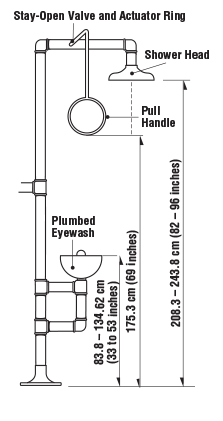 Water tanks Pumps 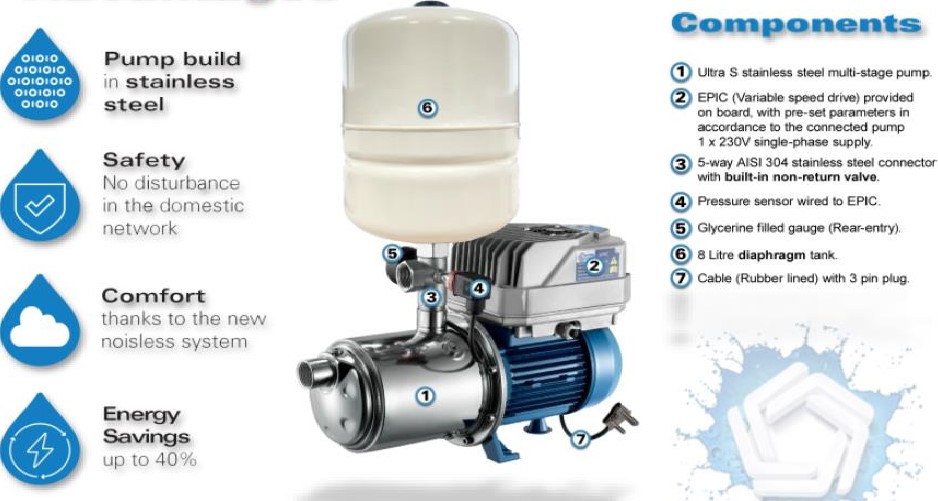 ElectricalOnly registered Electricians to be employed for any electrical work.Wires to be used for sockets outlets; 2.5mm2 PVC.Colour for 2- compartment steel/PVC power skirting unless differently specified in bill of quantities (colour to be confirmed).Normal plugs to be white and dedicated plugs to be red. Electrician to consult with Lab Manager regarding lab equipment when circuit are installed to prevent overloading, new plug points to be wired from distribution board and marked properly. Legend card in DB to be up to date.Electrical Certificate of Completion to be issued on completion.All material to be SABS approved.All installations to comply with SANS10142 installation rules.All additional /replaced plugs, isolators and light switches must be labelled on the cover and Distribution Board.Circuit breakers to be SABS approved and type and size to be confirmed with Project Manager before installation.Hydroboils: wire from DB Board with 30Amp double pole isolator next to Unit (at least 1m away) and 20Amp circuit breaker in DB board.Shade ports Item					Single			Double			TriplePitch Height				900			1350			1350Clearance				2100			2100			2100Width					3000			5000			7500Length of span				5500			5500			5500Cross					50 x 2			50 x 2			57 x 2Cable					6mm galvanized in all casesHoops					42 x 2			42 x 2			50 x 2Cantilever (bottom)			50 x 2Cantilever (top arm)			42 x 2Cantilever (brace)			34 x 2Columns				165 x 3.5 x 4000Columns				50 x 2			76 x 2			76 x 2Foundations				500 x 600 x 900Concrete				20 MPA for allThe hanging braces must be braced.The hanging brace must have a 12.5-degree angle.The hoops must be rolled on a rolling machine and not cranked/ bend.Colour green.The cotton used for sewing the nets must be UV resistant. Workbenches & TopsWorktops to be 32mm thick, either 600mm, 900mm or 1200mm, Formica brand post form - white (unless otherwise stipulated in Bill).Where necessary 75mm holes must be drilled in worktops to accommodate computer cables and power supply to machinery and be made good with a plastic grommet.Pre-manufacture 30mm x 30mm steel square tubing frames as supplied by SA Lab or similar, sections of 1 000mm wide and 500mm deep or 1000mm wide and 800mm deep, for post form tops. All 4 legs to be on lockable castors or adjustable inserts as per BOQ wheel diameter 100mm. Bench Units to be equipped with water, basins, sinks, to be om adjustable pedestals. Benches could be 730mm or 900mm high (see bill of quantities) Sections to be bolted together, not welded. All steelwork to be epoxy powder coated in dove grey colour.  Cupboardssteel laboratory cupboardsSteel epoxy powder coated white cupboards to be manufactured and assembled as follows. Units specified in bill will be either a 4 drawer (450mm wide) or 2 doors with 1 shelve unit (750mm wide). Exterior and Interior to be White powder coated. Doors to be affixed with 2 brass heavy duty piano hinges each and drawers to be mounted on runners. Each drawer and door to be equipped with a PVC recessed handle. All floor cupboards to be on 4 castors each, front wheels to be lockable. All doors to be double paneled for stability and no wobbly door and cupboards will be accepted. See bill of quantities for sizes and combinations. wooden cupboards In kitchens timber cupboards to be manufactured and installed with 16mm melamine covered pressed wood. All cupboards to be on 100mm pedestals. Exterior to be Oak finish and Interior to be white finish. All visible exterior edges to be finished in Oak and internally white. Each drawer faces and door to have wrap around finish. Doors to be affixed on 2 hinges each and drawers on runners. Each drawer and door to be equipped with an aluminium handle.DoorsAll doors to be hung in such a way that the clearance gap between door and frame after hanging shall not exceed 2mm at sides and head. The floor clearance to be preferably 2mm but may be increased to accommodate an uneven floor finish. Exterior doors shall be hung on brass hinges. Aluminium frame glass doors to have 6mm safety laminated glass fitted, to be hung on aluminium hinges, not less than 4 hinges on a 2 100mm high door. On higher doors at least 5 hinges should be fitted. The glass door must have a mid-rail with bottom half either glass or solid aluminium, the aluminium door profile must be 90mm all-round All exterior doors to be fitted with an aluminium and rubber weather strip at the bottom. Each door to be equipped with 2 door handles. Type to be confirmed by Project Manager. Behind every door a door stop should be installed on top of the floor to prevent the door handle making contact with the wall – clearance between wall and door handle to be approximately 20mm.PaintTwo final coats of White paint to all surfaces, ceiling and walls. Door colours to be confirmed by Project Manager, if not varnished.Existing pipes against wall must be colour coded painted, for example gas, water, oxygen.Rhino board surface to receive Rhinolite to a smooth finish on dry walls.Before painting can commence, every defect/uneven surface must be repaired.Patch prime new and exposed plaster areas with 1 coat and allow drying. Coat 1 may be thinned up to 10% with mineral turpentine to aid absorption.   Allow 4 hours drying time at 23º c. Three (3) coats of paint to dry wall. Paint texture and type to match existing, Colour for walls and steel frames to be white unless otherwise confirmed by Project Manager One coat metal primer to steel work and two coats final oil based enamel.Paint to be Plascon double velvet, Dulux, Prominent or similar.VINYL FloorsOnly use Heavy duty safety Vinyl flooring which should be slip resistant and factory sealed with Polyurethane as supplied by Marley or Polyfloor. Roll to be at least 2 metres wide and vinyl 2 - 2.5 mm thick. Colour to be confirmed by Project Manager. Sample to be signed off by Project Manager before installation commences.Ensure that the sub-floor is completely smooth, level, hard, dry and clean before laying commences. Joints to be butted, grooved and heat welded ensuring that the welding rod bonds to more than 70% of the sheet thickness. It is essential that on completion the installation be rolled, in both directions with an articulated 68kg three sectional metal floor roller. Skirting; install coving where wall meets floor and continue with vinyl floor 100mm high. Finish off with Vinyl/PVC Ribbon.Installation to be done by an approved Installer in accordance with the Manufacturers specifications. TILE FloorsEnsure that the sub-floor is completely smooth, level, hard, dry and clean before laying commences Only use A Grade Acid resisting Ceramic/ porcelain tiles, 10mm thick, 600mm x 600mm for floors and 600mm x 200mm for walls in size or as per BOQ.All tiles need to have “Aluminium Tile Edge Trim” where necessary. Bull nose or square one may be usedUse SABS approved tile cement and apply as per Manufacturer’s instructions (colour to be confirmed by Project Manager).Use SABS approved water proof Acid resistant grout. Gaps 5 – 10mm (colour grey).Skirtings to be 100mm high where required, coved at junction with floor and rounded on top edge. CARPET FloorsEnsure that the sub-floor is completely smooth, level, hard, dry and clean before laying commences. Installation to be done by an approved Installer in accordance with the Manufacturer’s specifications. TILE WallsEnsure that the wall is completely smooth, level, hard, dry and clean before laying commences Only use A Grade Acid resisting Ceramic tiles, 10mm thick, 600 x 200mm in size.Use SABS approved tile cement and apply as per Manufacturer’s instructions (colour to be confirmed by Project Manager).All tiles need to have “Aluminium Tile Edge Trim” where necessary. Bull nose or square one may be usedUse SABS approved water proof Acid resistant grout. Gaps 5 – 10mm (colour grey).All edges and corners to be finished off with PVC edging strips. Colour to be confirmed per job depending on tile colour.GlazingAll Internal glass in panes not exceeding 1.5m² of surface area shall be 4mm clear float glass.All Internal glass in panes exceeding 1.5m² of surface area shall be 6mm laminated safety glass with a Manufacturer’s warranty against defects and discoloration.All Exterior glass up to a height of 10m in panes not exceeding 2.9m²of surface area shall be 6.38mm PVB Laminated annealed safety glass. Above 10m the Project Manager should appoint a Glazing Competent Person. Mirrors to comply with SABS requirements. Unframed mirrors to have polished edges.All glass in aluminium doors and frames to be fitted with 6mm laminated safety glass.All exterior facing windows to be tinted with Klingshield or similar product, unless otherwise stipulated. Colour to be confirmed by Project Manager.BlindsVertical Group 3 blinds to be installed (colour to be confirmed by Project Manager).Blinds to be re-measured on site before manufacturing and installation.Vertical blinds to be 127mm.Horizontal blinds 50mm.Horizontal blinds to be either Aluminium/ Wood Venetian conformation on the BOQ.Measurements given is only for tendering purpose.Suspended ceilingsInstall suspended ceilings as per Manufacturer’s instructions such as Donn Products or similar. Panels to be vinyl cladded smooth white panels, 1200 x 600 x 12.5mm on suspended pre-painted exposed tee trusses, including main and cross tees, hangers, grids, etc., all level and properly secured. At edges use 25mm pre-painted shadow line aluminium cornices.PartitioningDrywall partitioning construction and support frame system including finishes to be as per Manufacturer’s specifications.Minimum requirement GPG Gypsum Gyproe Standard 40 Db, ½ hour fire rating with a stud (63.5mm) and track system. Positioning at 600mm cc fixed to 63.5mm top & bottom track clad on both sides with 12.5mm taper edged rhino board affixed with 25mm drywall screws at 220mm cc.All corners to be finished off with drywall corner strips. All joints to be taped, jointed and smoothed before paintingAluminium skirtings to be affixed to all drywall partitioning unless otherwise specified.Door and window frames fitted in drywall partitioning to be installed as per Manufacturer’s specifications.Lockers (Timber)Timber lockers to be manufactured and assembled with 16mm melamine covered pressed wood. Exterior to be Oak melamine finish, including all visible edges. Interior to be White melamine finish, including all visible edges and backing. If the back side of any cupboard will be visible after installation, those exposed areas or entire area should be cladded with white melamine. Inside dimensions of each cubicle to be 300mm². Units to be assembled 3 on top of each other. Each locker to have a wraparound Oak melamine finished door, affixed with piano hinges. Each locker to be equipped with a lock and 2 keys as well as an aluminium handle (no plastic handles). Each stack of 3 to be assembled as 1 unit and 100mm adjustable chrome plated legs to be affixed underneath bottom locker.Lab Coat Hooks Lab coat hooks must be aluminium base and hooks with a minimum of three per set Lockers (Steel)Solid steel lockers which should be epoxy powder coated to be supplied. Sets to be single 4 tier lockers. Colour to Ivory/Beige/Karoo. Each door to be lockable and correct size padlocks with 2 keys each, per locker, to be providedLocksAll exterior door locks to have 4 lever mortice locks with 2 keys each fitted (unless otherwise specified in bill).All interior door locks to have 2 lever mortice locks with 2 keys each fitted (unless otherwise specified in bill).All security type gates to have 7 lever locks with 2 keys each fitted.All timber lockers to have normal cupboard locks with 2 keys each fitted.All steel lockers to have padlocks with 2 keys each fitted.Steel shelvingOnly powder coated grey steel shelving to be installed in storage areas, archives & wash up areas (no wood allowed). Shelving to be of an adjustable type with each shelve at least 500mm wide and 450mm deep.  Bottom shelve to be at least 200mm from the floor and top shelve not higher than 2 100mm. In between top and bottom another 3 shelves, evenly spaced, to be fitted (in total 5 tier shelving). Each vertical steel supports to be affixed to the wall at, at least 2 positions in the top half. As supplied by Krost shelving or similarSignageAll interior signs to be White Perspex with smooth edges, with vinyl (7 year) applied onto the PerspexAll exterior signs to be White Chromadek, with vinyl (7 year) applied onto the metalColour code:Pantone: Coated – 383C / Uncoated – 397 UCMYK – C:40 M:0 Y:100 K0RGB – R:166 G:206 B:54Artwork to be signed off by Project Manager before sign is manufacturedPLEASE TAKE NOTE THAT THE ABOVE SPECIFICATIONS AND MEASUREMENTS ARE SUBJECT TO CHANGE AS MAY BE DETERMINED BY THE FINAL APPROVED DRAWINGS OR COMPULSARY SITE MEETING FOR THE JOB IN QUESTIONWORKS AGREEMENTContractor: The contactor shall:Provide adequate supervision and management of the works at all times.Provide toilet facilities for use by his workers except where provided by the client (NHLS).Storage space is not always available for material and sufficient arrangements should be catered for and included in pricing.Submit all local authority notices by the works.Comply with all statutes, regulations and bylaws of local or other authorities having jurisdiction regarding the execution of the works and obtain all certificates and other documents required by such authorities.Notify the Project Manager where compliance with any statute, regulation or bylaw requires a change or variation to the works upon which such change shall be deemed to be a contract instruction. Immediately begin the works and continue at a rate of progress satisfactory to the Project Manager in terms of the agreement.Comply with all contract instructions in good time.Bring the works, within the constructed period, to practical completion in terms of completion.Bring the works to final completion.  Surplus material and waste to be carted away to a suitable dumping site to be found by the Contractor, outside the boundary of the site.CompletionPractical CompletionThe Project Manager shall inspect the works from time to time to give the contractor interpretations and guidance on the standard and state of completion of the works which he will require the contractor to achieve for practical completion.The contractor shall inform the Project Manager of the date on which he expects to achieve practical completionThe Project Manager shall inspect the works on or before the date requested by the contractor Where the works:Has reached practical completion the Project Manager shall at once issue a certificate of practical completion to the contractor.Has not reached practical completion the Project Manager shall issue a practical completion list to the contractor detailing the outstanding work to be done and defects to be rectified to achieve practical completionIs not ready for practical completion inspection the Project Manager shall issue a list as a general guide to the contractor of the outstanding areas of work and defects to be attended to before he can request a further inspection.Final CompletionWithin seven calendar days of practical completion the Project Manager shall prepare and issue to the contractor a final completion list detailing the incomplete work and defects to be rectified within a reasonable period.The defects liability period of fourteen calendar days shall start on the date of practical completion.On the expiry of the defects liability period the Project Manager shall immediately inspect the works for final completion. Where the works:Has reached final completion the Project Manager shall at once issue a certificate of final completion to the contractor.								Has not reached final completion the Project Manager shall issue a defects list to the contractor detailing any incomplete work and defects to be rectified before the Project Manager will undertake a further inspection Where the contractor has achieved final completion the latent defects liability period shall end three years from the date of final completion. Employer: The employer shall:Hand over the site to the contractor by the date stated in the schedule. The construction period and latent defects liability period shall commence with the handover of the site.Arrange for water, sewer and electrical connections as required and pay all fees concerning thisProvide water and electricity as required for the execution of the works free of charge.Not issue instructions to, interfere with, hinder or obstruct any of the contractor's workers or any other persons employed or acting on behalf of the contractor.Risk and InsuranceThe Contractor indemnifies the NHLS against any loss in respect of claims from other parties arising out of or due to the execution of the works or occupation of the site by the contractor consequent upon:Death or bodily injury or illness of any person.Physical loss and damage to any property other than the works.Removal of or interference with lateral support of an adjoining property.The contractor shall take out insurances in respect of his employees as are required by law.Where, in the opinion of the Project Manager, loss and damage to the works due to the contractor's negligence the contractor shall be liable for such loss and damage.The contractor shall in all circumstances be at risk for loss of, or damage to his construction plant or vehicles. The contractor shall enclose the site along the facades where work is being done. He shall furthermore allow for all the required scaffolding, gantries, hoarding, etc. to safeguard pedestrian traffic on the sidewalks or paths as well as vehicular traffic in the streets.The form of scaffolding, gantries, hoardings, etc., must be fully detailed in his “method statement” as previously required. It is not the intention to prohibit or deviate pedestrians or traffic during construction and Tenderers are to account for this when pricing the Tender.Adequate warning signs/ lights/ etc. are to be employed where required. If the Tenderer requires the full pavement width and even part of the adjacent street, then he must make all the necessary arrangements with local authorities for the pavement and street closure as well as pay for all fees in connection therewith including the loss of income due to parking meters.The existing premises will be occupied at all times and the Contractor will be required to keep all noise to a minimum.SafetyFrom the date of site handover to the Contractor until the completed work is handed back to the Employer, the Contractor shall be responsible for maintaining safe working conditions on site.The Contractor shall be responsible in terms of the Occupational Health and Safety Act, 1993 (Act No 85 of 1993) and the regulations promulgated in terms of the Act or Factories, Machinery and Buildings Work Act, whichever is applicable.The Contractor shall be responsible for supplying and installing the required safety signs as determined by the Occupational Health and Safety Act, 1993 (Act No 85 of 1993) All safety signs shall comply with the requirements of the latest edition of SANS 11861 as Applicable.ProgrammeThe Contractor shall submit his programme of work to the Project Manager not later than 14 days after the Contractor has been notified of the acceptance of his tender. If necessary, the Project Manager may instruct the Contractor to adjust his programme to suit other activities._________________END_________________ANNEXURE C: Bidder’s Disclosure (SBD4)PURPOSE OF THE FORMAny person (natural or juristic) may make an offer or offers in terms of this invitation to bid. In line with the principles of transparency, accountability, impartiality, and ethics as enshrined in the Constitution of the Republic of South Africa and further expressed in various pieces of legislation, it is required for the bidder to make this declaration in respect of the details required hereunder.Where a person/s are listed in the Register for Tender Defaulters and / or the List of Restricted Suppliers, that person will automatically be disqualified from the bid process. Bidder’s declaration2.1 	Is the bidder, or any of its directors / trustees / shareholders / members / partners or any person having a controlling interest in the enterprise,                    employed by the state?                                                   	YES/NO			2.1.1	If so, furnish particulars of the names, individual identity numbers, and, if applicable, state employee numbers of sole proprietor/ directors / trustees / shareholders / members/ partners or any person having a controlling interest in the enterprise, in table below.2.2	Do you, or any person connected with the bidder, have a relationship with any person who is employed by the procuring institution? YES/NO					                                          2.2.1     If so, furnish particulars:…………………………………………………………………………………………………………………………………………………………………………2.3 	Does the bidder or any of its directors / trustees / shareholders / members / partners or any person having a controlling interest in the enterprise have any interest in any other related enterprise whether or not they are bidding for this contract?				YES/NOIf so, furnish particulars:…………………………………………………………………………….…………………………………………………………………………….DECLARATIONI, the undersigned, (name)……………………………………………………………………. in submitting the accompanying bid, do hereby make the following statements that I certify to be true and complete in every respect:3.1 	I have read and I understand the contents of this disclosure;3.2	I understand that the accompanying bid will be disqualified if this disclosure is found not to be true and complete in every respect;3.3 	The bidder has arrived at the accompanying bid independently from, and without consultation, communication, agreement or arrangement with any competitor. However, communication between partners in a joint venture or consortium will not be construed as collusive bidding.3.4 	In addition, there have been no consultations, communications, agreements or arrangements with any competitor regarding the quality, quantity, specifications, prices, including methods, factors or formulas used to calculate prices, market allocation, the intention or decision to submit or not to submit the bid, bidding with the intention not to win the bid and conditions or delivery particulars of the products or services to which this bid invitation relates.3.4	The terms of the accompanying bid have not been, and will not be, disclosed by the bidder, directly or indirectly, to any competitor, prior to the date and time of the official bid opening or of the awarding of the contract.3.5 	There have been no consultations, communications, agreements or arrangements made by the bidder with any official of the procuring institution in relation to this procurement process prior to and during the bidding process except to provide clarification on the bid submitted where so required by the institution; and the bidder was not involved in the drafting of the specifications or terms of reference for this bid.I am aware that, in addition and without prejudice to any other remedy provided to combat any restrictive practices related to bids and contracts, bids that are suspicious will be reported to the Competition Commission for investigation and possible imposition of administrative penalties in terms of section 59 of the Competition Act No 89 of 1998 and or may be reported to the National Prosecuting Authority (NPA) for criminal investigation and or may be restricted from conducting business with the public sector for a period not exceeding ten (10) years in terms of the Prevention and Combating of Corrupt Activities Act No 12 of 2004 or any other applicable legislation.I CERTIFY THAT THE INFORMATION FURNISHED IN PARAGRAPHS 1, 2 and 3 ABOVE IS CORRECT. I ACCEPT THAT THE STATE MAY REJECT THE BID OR ACT AGAINST ME IN TERMS OF PARAGRAPH 6 OF PFMA SCM INSTRUCTION 03 OF 2021/22 ON PREVENTING AND COMBATING ABUSE IN THE SUPPLY CHAIN MANAGEMENT SYSTEM SHOULD THIS DECLARATION PROVE TO BE FALSE.  ………………………………	 ..…………………………………………… 		Signature	                Date………………………………	………………………………………………	Position                                                                 Name of bidderANNEXURE D:  Preferential Procurement Claim Form (SBD6.1)PREFERENCE POINTS CLAIM FORM IN TERMS OF THE PREFERENTIAL PROCUREMENT REGULATIONS 2022This preference form must form part of all tenders invited.  It contains general information and serves as a claim form for preference points for specific goals. NB:	BEFORE COMPLETING THIS FORM, TENDERERS MUST STUDY THE GENERAL CONDITIONS, DEFINITIONS AND DIRECTIVES APPLICABLE IN RESPECT OF THE TENDER AND PREFERENTIAL PROCUREMENT REGULATIONS, 2022.GENERAL CONDITIONSThe following preference point systems are applicable to invitations to tender:the 80/20 system for requirements with a Rand value of up to R50 000 000 (all applicable taxes included); and the 90/10 system for requirements with a Rand value above R50 000 000 (all applicable taxes included).To be completed by the organ of state The 80/20  preference point system will be applicable in this tender. The lowest/ highest acceptable tender will be used to determine the accurate system once tenders are received.Points for this tender (even in the case of a tender for income-generating contracts) shall be awarded for: Price; andSpecific Goals.To be completed by the organ of state:The maximum points for this tender are allocated as follows:Failure on the part of a tenderer to submit proof or documentation required in terms of this tender to claim points for specific goals with the tender, will be interpreted to mean that preference points for specific goals are not claimed.The organ of state reserves the right to require of a tenderer, either before a tender is adjudicated or at any time subsequently, to substantiate any claim in regard to preferences, in any manner required by the organ of state.DEFINITIONS “tender” means a written offer in the form determined by an organ of state in response to an invitation to provide goods or services through price quotations, competitive tendering process or any other method envisaged in legislation; “price” means an amount of money tendered for goods or services, and includes all applicable taxes less all unconditional discounts; “rand value” means the total estimated value of a contract in Rand, calculated at the time of bid invitation, and includes all applicable taxes; “tender for income-generating contracts” means a written offer in the form determined by an organ of state in response to an invitation for the origination of income-generating contracts through any method envisaged in legislation that will result in a legal agreement between the organ of state and a third party that produces revenue for the organ of state, and includes, but is not limited to, leasing and disposal of assets and concession contracts, excluding direct sales and disposal of assets through public auctions; and “the Act” means the Preferential Procurement Policy Framework Act, 2000 (Act No. 5 of 2000).  FORMULAE FOR PROCUREMENT OF GOODS AND SERVICESPOINTS AWARDED FOR PRICE3.1.1   THE 80/20 OR 90/10 PREFERENCE POINT SYSTEMS 	A maximum of 80 or 90 points is allocated for price on the following basis:		80/20				Where	Ps	=	Points scored for price of tender under consideration	Pt	=	Price of tender under consideration	Pmin	=	Price of lowest acceptable tenderFORMULAE FOR DISPOSAL OR LEASING OF STATE ASSETS AND INCOME GENERATING PROCUREMENTPOINTS AWARDED FOR PRICEA maximum of 80 or 90 points is allocated for price on the following basis:		            80/20	             Where	Ps	=	Points scored for price of tender under consideration	Pt	=	Price of tender under consideration	Pmax	=	Price of highest acceptable tenderPOINTS AWARDED FOR SPECIFIC GOALS In terms of Regulation 4(2); 5(2); 6(2) and 7(2) of the Preferential Procurement Regulations, preference points must be awarded for specific goals stated in the tender. For the purposes of this tender the tenderer will be allocated points based on the goals stated in table 1 below as may be supported by proof/ documentation stated in the conditions of this tender: In cases where organs of state intend to use Regulation 3(2) of the Regulations, which states that, if it is unclear whether the 80/20 or 90/10 preference point system applies, an organ of state must, in the tender documents, stipulate in the case of— an invitation for tender for income-generating contracts, that either the 80/20 or 90/10 preference point system will apply and that the highest acceptable tender will be used to determine the applicable preference point system; orany other invitation for tender, that either the 80/20 or 90/10 preference point system will apply and that the lowest acceptable tender will be used to determine the applicable preference point system,  then the organ of state must indicate the points allocated for specific goals for both the 90/10 and 80/20 preference point system. Table 1: Specific goals for the tender and points claimed are indicated per the table below. (Note to organs of state: Where  80/20 preference point system is applicable, corresponding points must also be indicated as such. Note to tenderers: The tenderer must indicate how they claim points for each preference point system.)  	            80/20	               Where	Ps	=	Points scored for price of tender under consideration	Pt	=	Price of tender under consideration	Pmin	=	Price of lowest acceptable tenderTable 1: Specific goals for the tender and points claimed are indicated per the table below. (Note to organs of state: Where 80/20 reference point system is applicable, corresponding points must also be indicated as such. Note to tenderers: The tenderer must indicate how they claim points for each preference point system.).  Table 1: Specific goals for the tender and points claimed are indicated per the table below. (Note to organs of state: Where either the 90/10 or 80/20 preference point system is applicable, corresponding points must also be indicated as such. Note to tenderers: The tenderer must indicate how they claim points for each preference point system.)  	DECLARATION WITH REGARD TO COMPANY/FIRMName of company/firm…………………………………………………………………….Company registration number: …………………………………………………………...TYPE OF COMPANY/ FIRM	Partnership/Joint Venture / Consortium	One-person business/sole propriety	Close corporation	Public Company	Personal Liability Company	(Pty) Limited 	Non-Profit Company	State Owned Company[Tick applicable box]I, the undersigned, who is duly authorised to do so on behalf of the company/firm, certify that the points claimed, based on the specific goals as advised in the tender, qualifies the company/ firm for the preference(s) shown and I acknowledge that:The information furnished is true and correct;The preference points claimed are in accordance with the General Conditions as indicated in paragraph 1 of this form;In the event of a contract being awarded as a result of points claimed as shown in paragraphs 1.4 and 4.2, the contractor may be required to furnish documentary proof to the satisfaction of the organ of state that the claims are correct; If the specific goals have been claimed or obtained on a fraudulent basis or any of the conditions of contract have not been fulfilled, the organ of state may, in addition to any other remedy it may have –disqualify the person from the tendering process;recover costs, losses or damages it has incurred or suffered as a result of that person’s conduct;cancel the contract and claim any damages which it has suffered as a result of having to make less favourable arrangements due to such cancellation;recommend that the tenderer or contractor, its shareholders and directors, or only the shareholders and directors who acted on a fraudulent basis, be restricted from obtaining business from any organ of state for a period not exceeding 10 years, after the audi alteram partem (hear the other side) rule has been applied; andforward the matter for criminal prosecution, if deemed necessary.SWORN AFFIDAVIT:  B-BBEE QUALIFYING SMALL ENTERPRISE:  GENERALI, the UndersignedHereby declare under oath as follows: The contents of this statement are to the best of my knowledge a true reflection of the facts. I am a Member / Director / Owner of the following enterprise and am duly authorised to act on its behalf: I hereby declare under Oath that:The Enterprise is ______________% Black Owned as per Amended Code Series 100 of the Amended Codes of Good Practice issued under section 9 (1) of B-BBEE Act No 53 of 2003 as Amended by Act No 46 of 2013. The Enterprise is ______________% Black Woman Owned as per Amended Code Series 100 of the Amended Codes of Good Practice issued under section 9 (1) of B-BBEE Act No 53 of 2003 as Amended by Act No 46 of 2013.The Enterprise is ______________% Black Designated Group Owned as per Amended Code Series 100 of the Amended Codes of Good Practice issued under section 9 (1) of B-BBEE Act No 53 of 2003 as Amended by Act No 46 of 2013.Based on the Financial Statements/Management Accounts and other information available on the latest financial year-end of _________________, the annual Total Revenue was between R10,000,000.00 (Ten Million Rands) and R50,000,000.00 (Fifty Million Rands). Please confirm on the table below the B-BBEE level contributor, by ticking the applicable box. I know and understand the contents of this affidavit and I have no objection to take the prescribed oath and consider the oath binding on my conscience and on the Owners of the Enterprise which I represent in this matter. The sworn affidavit will be valid for a period of 12 months from the date signed by commissioner. Deponent Signature: __________________________Date: _______________________________________________________Commissioner of OathsSignature and StampANNEXURE E: Government Procurement: General Conditions of Contract – July 2011NOTES The purpose of this document is to: (i)  Draw special attention to certain general conditions applicable to government Bids, contracts and orders; and (ii)  To ensure that clients be familiar with regard to the rights and obligations of all parties involved in doing business with government. In this document words in the singular also mean in the plural and vice versa and words in the masculine also mean in the feminine and neuter.  The GCC will form part of all bid documents and may not be amended.  Special Conditions of Contract (SCC) relevant to a specific bid, should be compiled separately for every bid (if (applicable) and will supplement the GCC.  Whenever there is a conflict, the provisions in the SCC shall prevail. TABLE OF CLAUSES 1. Definitions 2. Application 3. General 4. Standards 5. Use of contract documents and information; inspection 6. Patent rights 7. Performance security 8. Inspections, tests and analysis 9. Packing 10.  Delivery and documents 11.  Insurance 12.  Transportation 13.  Incidental services 14.  Spare parts 15.  Warranty 16.  Payment 17.  Prices 18.  Contract amendments 19.  Assignment 20.  Subcontracts 21.  Delays in the supplier’s performance 22.  Penalties 23.  Termination for default 24.  Dumping and countervailing duties 25.  Force Majeure 26.  Termination for insolvency 27.  Settlement of disputes 28.  Limitation of liability 29.  Governing language 30.  Applicable law 31.  Notices 32.  Taxes and duties 33.  National Industrial Participation Programme (NIPP) 34.  Prohibition of restrictive practices General conditions of contract Definitions The following terms shall be interpreted as indicated: 1.1	“Closing time” means the date and hour specified in the bidding documents for the receipt of Bids. 1.2	“Contract” means the written agreement entered into between the purchaser and the supplier, as recorded in the contract form signed by the parties, including all attachments and appendices thereto and all documents incorporated by reference therein. 1.3	“Contract price” means the price payable to the supplier under the contract for the full and proper performance of his contractual obligations. 1.4	“Corrupt practice” means the offering, giving, receiving, or soliciting of anything of value to influence the action of a public official in the procurement process or in contract execution. 1.5	"Countervailing duties" are imposed in cases where an enterprise abroad is subsidized by its government and encouraged to market its products internationally. 1.6	“Country of origin” means the place where the goods were mined, grown or produced or from which the services are supplied. Goods are produced when, through manufacturing, processing or substantial and major assembly of components, a commercially recognized new product results that is substantially different in basic characteristics or in purpose or utility from its components. 1.7	“Day” means calendar day. 1.8	“Delivery” means delivery in compliance of the conditions of the contract or order. 1.9	“Delivery ex stock” means immediate delivery directly from stock actually on hand. 1.10	“Delivery into consignees store or to his site” means delivered and unloaded in the specified store or depot or on the specified site in compliance with the conditions of the contract or order, the supplier bearing all risks and charges involved until the supplies are so delivered and a valid receipt is obtained. 1.11	"Dumping" occurs when a private enterprise abroad market its goods on own initiative in the RSA at lower prices than that of the country of origin and which have the potential to harm the local industries in the RSA. 1.12	“Force majeure” means an event beyond the control of the supplier and not involving the supplier’s fault or negligence and not foreseeable. Such events may include, but is not restricted to, acts of the purchaser in its sovereign capacity, wars or revolutions, fires, floods, epidemics, quarantine restrictions and freight embargoes. 1.13	“Fraudulent practice” means a misrepresentation of facts in order to influence a procurement process or the execution of a contract to the detriment of any bidder, and includes collusive practice among bidders (prior to or after bid submission) designed to establish bid prices at artificial non-competitive levels and to deprive the bidder of the benefits of free and open competition. 1.14	“GCC” means the General Conditions of Contract. 1.15	“Goods” means all of the equipment, machinery, and/or other materials that the supplier is required to supply to the purchaser under the contract. 1.16	“Imported content” means that portion of the bidding price represented by the cost of components, parts or materials which have been or are still to be imported (whether by the supplier or his subcontractors) and which costs are inclusive of the costs abroad, plus freight and other direct importation costs such as landing costs, dock dues, import duty, sales duty or other similar tax or duty at the South African place of entry as well as transportation and handling charges to the factory in the Republic where the supplies covered by the bid will be manufactured. 1.17	 “Local content” means that portion of the bidding price which is not included in the imported content provided that local manufacture does take place. 1.18	“Manufacture” means the production of products in a factory using labour, materials, components and machinery and includes other related value-adding activities. 1.19	“Order” means an official written order issued for the supply of goods or works or the rendering of a service. 1.20	“Project site,” where applicable, means the place indicated in bidding documents. 1.21	“Purchaser” means the organisation purchasing the goods. 1.22	“Republic” means the RSA. 1.23	“SCC” means the Special Conditions of Contract. 1.24	“Services” means those functional services ancillary to the supply of the goods, such as transportation and any other incidental services, such as installation, commissioning, provision of technical assistance, training, catering, gardening, security, maintenance and other such obligations of the supplier covered under the contract. 1.25	“Written” or “in writing” means handwritten in ink or any form of electronic or mechanical writing. Application2.1	These general conditions are applicable to all Bids, contracts and orders including Bids for functional and professional services, sales, hiring, letting and the granting or acquiring of rights, but excluding immovable property, unless otherwise indicated in the bidding documents. 2.2	Where applicable, SCC are also laid down to cover specific supplies, services or works. 2.3	Where such SCC are in conflict with these general conditions, the special conditions shall apply. General3.1	Unless otherwise indicated in the bidding documents, the purchaser shall not be liable for any expense incurred in the preparation and submission of a bid. Where applicable a non-refundable fee for documents may be charged. 3.2	With certain exceptions, invitations to bid are only published in the Government Tender Bulletin. The Government Tender Bulletin may be obtained directly from the Government Printer, Private Bag X85, Pretoria 0001, or accessed electronically from www.treasury.gov.za Standards4.1	The goods supplied shall conform to the standards mentioned in the bidding documents and specifications. Use of contract documents and information; inspection5.1	The supplier shall not, without the purchaser’s prior written consent, disclose the contract, or any provision thereof, or any specification, plan, drawing, pattern, sample, or information furnished by or on behalf of the purchaser in connection therewith, to any person other than a person employed by the supplier in the performance of the contract.  Disclosure to any such employed person shall be made in confidence and shall extend only so far as may be necessary for purposes of such performance. 5.2	The supplier shall not, without the purchaser’s prior written consent, make use of any document or information mentioned in GCC clause 5.1 except for purposes of performing the contract. 5.3	Any document, other than the contract itself mentioned in GCC clause 5.1 shall remain the property of the purchaser and shall be returned (all copies) to the purchaser on completion of the supplier’s performance under the contract if so required by the purchaser. 5.4	The supplier shall permit the purchaser to inspect the supplier’s records relating to the performance of the supplier and to have them audited by auditors appointed by the purchaser, if so required by the purchaser.Patent rights6.1	The supplier shall indemnify the purchaser against all third-party claims of infringement of patent, trademark, or industrial design rights arising from use of the goods or any part thereof by the purchaser.Performance security7.1	Within thirty (30) days of receipt of the notification of contract award, the successful bidder shall furnish to the purchaser the performance security of the amount specified in SCC. 7.2	The proceeds of the performance security shall be payable to the purchaser as compensation for any loss resulting from the supplier’s failure to complete his obligations under the contract. 7.3	The performance security shall be denominated in the currency of the contract, or in a freely convertible currency acceptable to the purchaser and shall be in one of the following forms: 7.3.1	a bank guarantee or an irrevocable letter of credit issued by a reputable bank located in the purchaser’s country or abroad, acceptable to the purchaser, in the form provided in the bidding documents or another form acceptable to the purchaser; or 7.3.2	a cashier’s or certified cheque 7.4	The performance security will be discharged by the purchaser and returned to the supplier not later than thirty (30) days following the date of completion of the supplier’s performance obligations under the contract, including any warranty obligations, unless otherwise specified in SCC.	Inspections, tests and analyses8.1	All pre-bidding testing will be for the account of the bidder. 8.2	If it is a bid condition that supplies to be produced or services to be rendered should at any stage during production or execution or on completion be subject to inspection, the premises of the bidder or contractor shall be open, at all reasonable hours, for inspection by a representative of the Department or an organisation acting on behalf of the Department. 8.3	If there are no inspection requirements indicated in the bidding documents and no mention is made in the contract, but during the contract period it is decided that inspections shall be carried out, the purchaser shall itself make the necessary arrangements, including payment arrangements with the testing authority concerned. 8.4	If the inspections, tests and analyses referred to in clauses 8.2 and 8.3 show the supplies to be in accordance with the contract requirements, the cost of the inspections, tests and analyses shall be defrayed by the purchaser. 8.5	Where the supplies or services referred to in clauses 8.2 and 8.3 do not comply with the contract requirements, irrespective of whether such supplies or services are accepted or not, the cost in connection with these inspections, tests or analyses shall be defrayed by the supplier. 8.6	Supplies and services which are referred to in clauses 8.2 and 8.3 and which do not comply with the contract requirements may be rejected.  8.7	Any contract supplies may on or after delivery be inspected, tested or analysed and may be rejected if found not to comply with the requirements of the contract. Such rejected supplies shall be held at the cost and risk of the supplier who shall, when called upon, remove them immediately at his own cost and forthwith substitute them with supplies which do comply with the requirements of the contract. Failing such removal, the rejected supplies shall be returned at the suppliers cost and risk. Should the supplier fail to provide the substitute supplies forthwith, the purchaser may, without giving the supplier further opportunity to substitute the rejected supplies, purchase such supplies as may be necessary at the expense of the supplier. 8.8	The provisions of clauses 8.4 to 8.7 shall not prejudice the right of the purchaser to cancel the contract on account of a breach of the conditions thereof, or to act in terms of Clause 23 of GCC.  	Packing9.1	The supplier shall provide such packing of the goods as is required to prevent their damage or deterioration during transit to their final destination, as indicated in the contract.  The packing shall be sufficient to withstand, without limitation, rough handling during transit and exposure to extreme temperatures, salt and precipitation during transit, and open storage.  Packing, case size and weights shall take into consideration, where appropriate, the remoteness of the goods’ final destination and the absence of heavy handling facilities at all points in transit. 9.2	The packing, marking, and documentation within and outside the packages shall comply strictly with such special requirements as shall be expressly provided for in the contract, including additional requirements, if any, specified in SCC, and in any subsequent instructions ordered by the purchaser. Delivery and documents 10.1	Delivery of the goods shall be made by the supplier in accordance with the terms specified in the contract.  The details of shipping and/or other documents to be furnished by the supplier are specified in SCC. 10.2	Documents to be submitted by the supplier are specified in SCC. Insurance11.1	The goods supplied under the contract shall be fully insured in a freely convertible currency against loss or damage incidental to manufacture or acquisition, transportation, storage and delivery in the manner specified in the SCC. Transportation12.1	Should a price other than an all-inclusive delivered price be required, this shall be specified in the SCC. Incidental services13.1	The supplier may be required to provide any or all of the following services, including additional services, if any, specified in SCC: 13.1.1	performance or supervision of on-site assembly and/or commissioning of the supplied goods; 13.1.2	furnishing of tools required for assembly and/or maintenance of the supplied goods; 13.1.3	furnishing of a detailed operations and maintenance manual for each appropriate unit of the supplied goods; 13.1.4	performance or supervision or maintenance and/or repair of the supplied goods, for a period of time agreed by the parties, provided that this service shall not relieve the supplier of any warranty obligations under this contract; and 13.1.5	training of the purchaser’s personnel, at the supplier’s plant and/or on-site, in assembly, start-up, operation, maintenance, and/or repair of the supplied goods. 13.2	Prices charged by the supplier for incidental services, if not included in the contract price for the goods, shall be agreed upon in advance by the parties and shall not exceed the prevailing rates charged to other parties by the supplier for similar services. 	Spare parts14.1	As specified in SCC, the supplier may be required to provide any or all of the following materials, notifications, and information pertaining to spare parts manufactured or distributed by the supplier: 14.1.1	such spare parts as the purchaser may elect to purchase from the supplier, provided that this election shall not relieve the supplier of any warranty obligations under the contract; and 14.1.2	in the event of termination of production of the spare parts: 14.1.2.1	Advance notification to the purchaser of the pending termination, in sufficient time to permit the purchaser to procure needed requirements; and 14.1.2.2	following such termination, furnishing at no cost to the purchaser, the blueprints, drawings, and specifications of the spare parts, if requested. Warranty15.1	The supplier warrants that the goods supplied under the contract are new, unused, of the most recent or current models, and that they incorporate all recent improvements in design and materials unless provided otherwise in the contract.  The supplier further warrants that all goods supplied under this contract shall have no defect, arising from design, materials, or workmanship (except when the design and/or material is required by the purchaser’s specifications) or from any act or omission of the supplier, that may develop under normal use of the supplied goods in the conditions prevailing in the country of final destination. 15.2	This warranty shall remain valid for twelve (12) months after the goods, or any portion thereof as the case may be, have been delivered to and accepted at the final destination indicated in the contract, or for eighteen (18) months after the date of shipment from the port or place of loading in the source country, whichever period concludes earlier, unless specified otherwise in SCC. 15.3	The purchaser shall promptly notify the supplier in writing of any claims arising under this warranty. 15.4	Upon receipt of such notice, the supplier shall, within the period specified in SCC and with all reasonable speed, repair or replace the defective goods or parts thereof, without costs to the purchaser. 15.5	If the supplier, having been notified, fails to remedy the defect(s) within the period specified in SCC, the purchaser may proceed to take such remedial action as may be necessary, at the supplier’s risk and expense and without prejudice to any other rights which the purchaser may have against the supplier under the contract. Payment16.1	The method and conditions of payment to be made to the supplier under this contract shall be specified in SCC. 16.2	The supplier shall furnish the purchaser with an invoice accompanied by a copy of the delivery note and upon fulfilment of other obligations stipulated in the contract. 16.3	Payments shall be made promptly by the purchaser, but in no case later than thirty (30) days after submission of an invoice or claim by the supplier. 16.4	Payment will be made in rand unless otherwise stipulated in SCC. 	Prices17.1	Prices charged by the supplier for goods delivered and services performed under the contract shall not vary from the prices quoted by the supplier in his bid, with the exception of any price adjustments authorised in SCC or in the purchaser’s request for bid validity extension, as the case may be. 	Contract amendments 18.1	No variation in or modification of the terms of the contract shall be made except by written amendment signed by the parties concerned. 	Assignment 19.1	The supplier shall not assign, in whole or in part, its obligations to perform under the contract, except with the purchaser’s prior written consent.  	Subcontracts 20.1	The supplier shall notify the purchaser in writing of all subcontracts awarded under this contract if not already specified in the bid.  Such notification, in the original bid or later, shall not relieve the supplier from any liability or obligation under the contract. 	Delays in the supplier’s performance21.1	Delivery of the goods and performance of services shall be made by the supplier in accordance with the time schedule prescribed by the purchaser in the contract. 21.2	If at any time during performance of the contract, the supplier or its subcontractor(s) should encounter conditions impeding timely delivery of the goods and performance of services, the supplier shall promptly notify the purchaser in writing of the fact of the delay, its likely duration and its cause(s). As soon as practicable after receipt of the supplier’s notice, the purchaser shall evaluate the situation and may at his discretion extend the supplier’s time for performance, with or without the imposition of penalties, in which case the extension shall be ratified by the parties by amendment of contract. 21.3	No provision in a contract shall be deemed to prohibit the obtaining of supplies or services from a national department, provincial department, or a local authority. 21.4	The right is reserved to procure outside of the contract small quantities or to have minor essential services executed if an emergency arises, the supplier’s point of supply is not situated at or near the place where the supplies are required, or the supplier’s services are not readily available. 21.5	Except as provided under GCC Clause 25, a delay by the supplier in the performance of its delivery obligations shall render the supplier liable to the imposition of penalties, pursuant to GCC Clause 22, unless an extension of time is agreed upon pursuant to GCC Clause 21.2 without the application of penalties. 21.6	Upon any delay beyond the delivery period in the case of a supplies contract, the purchaser shall, without cancelling the contract, be entitled to purchase supplies of a similar quality and up to the same quantity in substitution of the goods not supplied in conformity with the contract and to return any goods delivered  later at the supplier’s expense and risk, or to cancel the contract and buy such goods as may be required to complete the contract and without prejudice to his other rights, be entitled to claim damages from the supplier. Penalties22.1	Subject to GCC Clause 25, if the supplier fails to deliver any or all of the goods or to perform the services within the period(s) specified in the contract, the purchaser shall, without prejudice to its other remedies under the contract, deduct from the contract price, as a penalty, a sum calculated on the delivered price of the delayed goods or unperformed services using the current prime interest rate calculated for each day of the delay until actual delivery or performance. The purchaser may also consider termination of the contract pursuant to GCC Clause 23.	Termination for default 23.1	The purchaser, without prejudice to any other remedy for breach of contract, by written notice of default sent to the supplier, may terminate this contract in whole or in part: 23.1.1	if the supplier fails to deliver any or all of the goods within the period(s) specified in the contract, or within any extension thereof granted by the purchaser pursuant to GCC Clause 21.2;  23.1.2	if the Supplier fails to perform any other obligation(s) under the contract; or 23.1.3	if the supplier, in the judgment of the purchaser, has engaged in corrupt or fraudulent practices in competing for or in executing the contract. 23.2	In the event the purchaser terminates the contract in whole or in part, the purchaser may procure, upon such terms and in such manner as it deems appropriate, goods, works or services similar to those undelivered, and the supplier shall be liable to the purchaser for any excess costs for such similar goods, works or services.  However, the supplier shall continue performance of the contract to the extent not terminated. 23.3	Where the purchaser terminates the contract in whole or in part, the purchaser may decide to impose a restriction penalty on the supplier by prohibiting such supplier from doing business with the public sector for a period not exceeding 10 years. 23.4	If a purchaser intends imposing a restriction on a supplier or any person associated with the supplier, the supplier will be allowed a time period of not more than fourteen (14) days to provide reasons why the envisaged restriction should not be imposed.  Should the supplier fail to respond within the stipulated fourteen (14) days the purchaser may regard the intended penalty as not objected against and may impose it on the supplier. 23.5	Any restriction imposed on any person by the Accounting Officer / Authority will, at the discretion of the Accounting Officer / Authority, also be applicable to any other enterprise or any partner, manager, director or other person who wholly or partly exercises or exercised or may exercise control over the enterprise of the first-mentioned person, and with which enterprise or person the first-mentioned person, is or was in the opinion of the Accounting Officer / Authority actively associated. 23.6	If a restriction is imposed, the purchaser must, within five (5) working days of such imposition, furnish the National Treasury, with the following information: 23.6.1	the name and address of the supplier and / or person restricted by the purchaser; 23.6.2	the date of commencement of the restriction 23.6.3	the period of restriction; and  23.6.4	the reasons for the restriction.  23.7	These details will be loaded in the National Treasury’s central database of suppliers or persons prohibited from doing business with the public sector. 23.8	If a court of law convicts a person of an offence as contemplated in sections 12 or 13 of the Prevention and Combating of Corrupt Activities Act, No. 12 of 2004, the court may also rule that such person’s name be endorsed on the Register for Tender Defaulters.  When a person’s name has been endorsed on the Register, the person will be prohibited from doing business with the public sector for a period not less than five years and not more than 10 years. The National Treasury is empowered to determine the period of restriction and each case will be dealt with on its own merits. According to section 32 of the Act the Register must be open to the public. The Register can be perused on the National Treasury website. Anti-dumping and countervailing duties and rights 24.1	When, after the date of bid, provisional payments are required, or anti-dumping or countervailing duties are imposed, or the amount of a provisional payment or anti-dumping or countervailing right is increased in respect of any dumped or subsidized import, the State is not liable for any amount so required or imposed, or for the amount of any such increase. When, after the said date, such a provisional payment is no longer required or any such anti-dumping or countervailing right is abolished, or where the amount of such provisional payment or any such right is reduced, any such favourable difference shall on demand be paid forthwith by the contractor to the State or the State may deduct such amounts from moneys (if any) which may otherwise be due to the contractor in regard to supplies or services which he delivered or rendered, or is to deliver or render in terms of the contract or any other contract or any other amount which may be due to him.Force majeure25.1	Notwithstanding the provisions of GCC Clauses 22 and 23, the supplier shall not be liable for forfeiture of its performance security, damages, or termination for default if and to the extent that his delay in performance or other failure to perform his obligations under the contract is the result of an event of force majeure. 25.2	If a force majeure situation arises, the supplier shall promptly notify the purchaser in writing of such condition and the cause thereof. Unless otherwise directed by the purchaser in writing, the supplier shall continue to perform its obligations under the contract as far as is reasonably practical, and shall seek all reasonable alternative means for performance not prevented by the force majeure event. Termination for insolvency26.1	The purchaser may at any time terminate the contract by giving written notice to the supplier if the supplier becomes bankrupt or otherwise insolvent. In this event, termination will be without compensation to the supplier, provided that such termination will not prejudice or affect any right of action or remedy which has accrued or will accrue thereafter to the purchaser. Settlement of disputes 27.1	If any dispute or difference of any kind whatsoever arises between the purchaser and the supplier in connection with or arising out of the contract, the parties shall make every effort to resolve amicably such dispute or difference by mutual consultation. 27.2	If, after thirty (30) days, the parties have failed to resolve their dispute or difference by such mutual consultation, then either the purchaser or the supplier may give notice to the other party of his intention to commence with mediation. No mediation in respect of this matter may be commenced unless such notice is given to the other party. 27.3 	Should it not be possible to settle a dispute by means of mediation, it may be settled in a South African court of law. 27.4	Mediation proceedings shall be conducted in accordance with the rules of procedure specified in the SCC. 27.5	Notwithstanding any reference to mediation and/or court proceedings herein,  27.5.1	the parties shall continue to perform their respective obligations under the contract unless they otherwise agree; and 27.5.2	the purchaser shall pay the supplier any monies due the supplier.Limitation of liability28.1	Except in cases of criminal negligence or wilful misconduct, and in the case of infringement pursuant to Clause 6; 28.1.1	the supplier shall not be liable to the purchaser, whether in contract, tort, or otherwise, for any indirect or consequential loss or damage, loss of use, loss of production, or loss of profits or interest costs, provided that this exclusion shall not apply to any obligation of the supplier to pay penalties and/or damages to the purchaser; and 28.1.2	the aggregate liability of the supplier to the purchaser, whether under the contract, in tort or otherwise, shall not exceed the total contract price, provided that this limitation shall not apply to the cost of repairing or replacing defective equipment. Governing language 29.1	The contract shall be written in English. All correspondence and other documents pertaining to the contract that is exchanged by the parties shall also be written in English. Applicable law 30.1	The contract shall be interpreted in accordance with South African laws, unless otherwise specified in SCC. Notices31.1	Every written acceptance of a bid shall be posted to the supplier concerned by registered or certified mail and any other notice to him shall be posted by ordinary mail to the address furnished in his bid or to the address notified later by him in writing and such posting shall be deemed to be proper service of such notice 31.2	The time mentioned in the contract documents for performing any act after such aforesaid notice has been given, shall be reckoned from the date of posting of such notice. 	Taxes and duties32.1	A foreign supplier shall be entirely responsible for all taxes, stamp duties, license fees, and other such levies imposed outside the purchaser’s country. 32.2	A local supplier shall be entirely responsible for all taxes, duties, license fees, etc., incurred until delivery of the contracted goods to the purchaser. 32.3	No contract shall be concluded with any bidder whose tax matters are not in order.  Prior to the award of a bid the Department must be in possession of a tax clearance certificate, submitted by the bidder.  This certificate must be an original issued by the SARSs. 	National Industrial Participation (NIP) Programme33.1	The NIP Programme administered by the DTI shall be applicable to all contracts that are subject to the NIP obligation. 	Prohibition of restrictive practices34.1	In terms of section 4 (1) (b) (iii) of the Competition Act No. 89 of 1998, as amended, an agreement between, or concerted practice by, firms, or a decision by an association of firms, is prohibited if it is between parties in a horizontal relationship and if a bidder (s) is / are or a contractor(s) was / were involved in collusive bidding (or bid rigging). 34.2	If a bidder(s) or contractor(s), based on reasonable grounds or evidence obtained by the purchaser, has / have engaged in the restrictive practice referred to above, the purchaser may refer the matter to the Competition Commission for investigation and possible imposition of administrative penalties as contemplated in the Competition Act No. 89 of 1998. 34.3	If a bidder(s) or contractor(s), has / have been found guilty by the Competition Commission of the restrictive practice referred to above, the purchaser may, in addition and without prejudice to any other remedy provided for, invalidate the bid(s) for such item(s) offered, and / or terminate the contract in whole or part, and / or restrict the bidder(s) or contractor(s) from conducting business with the public sector for a period not exceeding ten (10) years and / or claim damages from the bidder(s) or contractor(s) concerned.The above General Conditions of Contract (GCC) are accepted by:YOU ARE HEREBY INVITED TO SUBMIT PROPOSAL FOR THE REQUIREMENTS OFNATIONAL HEALTH LABORATORY SERVICE (NHLS)BID NUMBER:RFB027/23/24RFB027/23/24RFB027/23/24CLOSING DATE:26 MARCH 202426 MARCH 202426 MARCH 2024CLOSING TIME:11:00 AM11:00 AM11:00 AMPUBLIC TENDER OPENING:DATE: 26 MARCH 2024TIME: 11:30 AMVENUE: MAIN CONFERENCE BOARDROOMNATIONAL HEALTH LABORATORY SERVICE1 MODDERFONTEIN ROADSANDRINGHAM DATE: 26 MARCH 2024TIME: 11:30 AMVENUE: MAIN CONFERENCE BOARDROOMNATIONAL HEALTH LABORATORY SERVICE1 MODDERFONTEIN ROADSANDRINGHAM DATE: 26 MARCH 2024TIME: 11:30 AMVENUE: MAIN CONFERENCE BOARDROOMNATIONAL HEALTH LABORATORY SERVICE1 MODDERFONTEIN ROADSANDRINGHAM BID VALIDITY PERIOD:180 days (commencing from the RFB Closing Date)180 days (commencing from the RFB Closing Date)180 days (commencing from the RFB Closing Date)IMPORTANT:A COMPULSORY BRIEFING SESSION WILL BE HELD: DATE: 05 MARCH 2024TIME:   10:00 AM VENUE: ROB FERREIRA HOSPITAL                CORNER DAN PIENAAR AND PIET RETIEF STREET               NELSPRUIT PLEASE NOTE THAT LATE COMING WILL NOT BE ACCEPTEDAll questions must be sent per e-mail to mpumelelo.chiliza@nhls.ac.za on or before 08 March  2024A COMPULSORY BRIEFING SESSION WILL BE HELD: DATE: 05 MARCH 2024TIME:   10:00 AM VENUE: ROB FERREIRA HOSPITAL                CORNER DAN PIENAAR AND PIET RETIEF STREET               NELSPRUIT PLEASE NOTE THAT LATE COMING WILL NOT BE ACCEPTEDAll questions must be sent per e-mail to mpumelelo.chiliza@nhls.ac.za on or before 08 March  2024A COMPULSORY BRIEFING SESSION WILL BE HELD: DATE: 05 MARCH 2024TIME:   10:00 AM VENUE: ROB FERREIRA HOSPITAL                CORNER DAN PIENAAR AND PIET RETIEF STREET               NELSPRUIT PLEASE NOTE THAT LATE COMING WILL NOT BE ACCEPTEDAll questions must be sent per e-mail to mpumelelo.chiliza@nhls.ac.za on or before 08 March  2024DESCRIPTION:RENOVATIONS AT NATIONAL HEALTH LABORATORY SERVICES AT ROB FERREIRA PROVINCIAL TERTIARY LABORATORYRENOVATIONS AT NATIONAL HEALTH LABORATORY SERVICES AT ROB FERREIRA PROVINCIAL TERTIARY LABORATORYRENOVATIONS AT NATIONAL HEALTH LABORATORY SERVICES AT ROB FERREIRA PROVINCIAL TERTIARY LABORATORYBID DOCUMENTS MUST BE MARKED WITH THE FOLLOWING:BID DOCUMENTS MUST BE MARKED WITH THE FOLLOWING:ORDEPOSITED IN THE BID BOX SITUATED AT:NHLS PROCUREMENT TENDER OFFICENHLS PROCUREMENT TENDER OFFICENHLS PROCUREMENT TENDER OFFICENHLS PROCUREMENT TENDER OFFICERFB027/23/24Bidders Name: _________________________________________RFB: Enclosed-Regret (delete N/A)Closing Date: _____________________RFB027/23/24Bidders Name: _________________________________________RFB: Enclosed-Regret (delete N/A)Closing Date: _____________________RFB027/23/24Bidders Name: _________________________________________RFB: Enclosed-Regret (delete N/A)Closing Date: _____________________NHLS MAIN RECEPTION1 Modderfontein Road, Sandringham, Johannesburg.THE FOLLOWING PARTICULARS MUST BE FURNISHED (FAILURE TO DO SO SHALL RESULT IN YOUR BID BEING DISQUALIFIED)SUPPLIER INFORMATIONSUPPLIER INFORMATIONSUPPLIER INFORMATIONSUPPLIER INFORMATIONSUPPLIER INFORMATIONSUPPLIER INFORMATIONSUPPLIER INFORMATIONSUPPLIER INFORMATIONSUPPLIER INFORMATIONSUPPLIER INFORMATIONNAME OF BIDDERPOSTAL ADDRESSSTREET ADDRESSTELEPHONE NUMBERCODE:CODE:NUMBER:NUMBER:NUMBER:NUMBER:NUMBER:NUMBER:NUMBER:CELLPHONE NUMBERFACSIMILE NUMBERCODECODENUMBER:NUMBER:NUMBER:NUMBER:NUMBER:NUMBER:NUMBER:E-MAIL ADDRESSVAT REGISTRATION NUMBERVAT REGISTRATION NUMBERTCS PIN:TCS PIN:TCS PIN:TCS PIN:ORCSD No:CSD No:CSD No:CSD No:B-BBEE STATUS LEVEL VERIFICATION CERTIFICATE  Yes   No[TICK APPLICABLE BOX]B-BBEE STATUS LEVEL SWORN AFFIDAVIT  B-BBEE STATUS LEVEL SWORN AFFIDAVIT  B-BBEE STATUS LEVEL SWORN AFFIDAVIT  B-BBEE STATUS LEVEL SWORN AFFIDAVIT  B-BBEE STATUS LEVEL SWORN AFFIDAVIT  B-BBEE STATUS LEVEL SWORN AFFIDAVIT   Yes  No[TICK APPLICABLE BOX] Yes  No[TICK APPLICABLE BOX][A B-BBEE STATUS LEVEL VERIFICATION CERTIFICATE/SWORN AFFIDAVIT (FOR EMEs& QSEs) MUST BE SUBMITTED IN ORDER TO CLAIM POINTS FOR SPECIFIC GOALS WHERE APPLICABLE][A B-BBEE STATUS LEVEL VERIFICATION CERTIFICATE/SWORN AFFIDAVIT (FOR EMEs& QSEs) MUST BE SUBMITTED IN ORDER TO CLAIM POINTS FOR SPECIFIC GOALS WHERE APPLICABLE][A B-BBEE STATUS LEVEL VERIFICATION CERTIFICATE/SWORN AFFIDAVIT (FOR EMEs& QSEs) MUST BE SUBMITTED IN ORDER TO CLAIM POINTS FOR SPECIFIC GOALS WHERE APPLICABLE][A B-BBEE STATUS LEVEL VERIFICATION CERTIFICATE/SWORN AFFIDAVIT (FOR EMEs& QSEs) MUST BE SUBMITTED IN ORDER TO CLAIM POINTS FOR SPECIFIC GOALS WHERE APPLICABLE][A B-BBEE STATUS LEVEL VERIFICATION CERTIFICATE/SWORN AFFIDAVIT (FOR EMEs& QSEs) MUST BE SUBMITTED IN ORDER TO CLAIM POINTS FOR SPECIFIC GOALS WHERE APPLICABLE][A B-BBEE STATUS LEVEL VERIFICATION CERTIFICATE/SWORN AFFIDAVIT (FOR EMEs& QSEs) MUST BE SUBMITTED IN ORDER TO CLAIM POINTS FOR SPECIFIC GOALS WHERE APPLICABLE][A B-BBEE STATUS LEVEL VERIFICATION CERTIFICATE/SWORN AFFIDAVIT (FOR EMEs& QSEs) MUST BE SUBMITTED IN ORDER TO CLAIM POINTS FOR SPECIFIC GOALS WHERE APPLICABLE][A B-BBEE STATUS LEVEL VERIFICATION CERTIFICATE/SWORN AFFIDAVIT (FOR EMEs& QSEs) MUST BE SUBMITTED IN ORDER TO CLAIM POINTS FOR SPECIFIC GOALS WHERE APPLICABLE][A B-BBEE STATUS LEVEL VERIFICATION CERTIFICATE/SWORN AFFIDAVIT (FOR EMEs& QSEs) MUST BE SUBMITTED IN ORDER TO CLAIM POINTS FOR SPECIFIC GOALS WHERE APPLICABLE][A B-BBEE STATUS LEVEL VERIFICATION CERTIFICATE/SWORN AFFIDAVIT (FOR EMEs& QSEs) MUST BE SUBMITTED IN ORDER TO CLAIM POINTS FOR SPECIFIC GOALS WHERE APPLICABLE]SIGNATURE OF BIDDER__________________________________________________________________________________________________________________________________________________________________________________________________________________________________________________________________________________________Date:Date:CAPACITY UNDER WHICH THIS BID IS SIGNED (Attach proof of authority to sign this bid; e.g. resolution of directors, etc.)CAPACITY UNDER WHICH THIS BID IS SIGNED (Attach proof of authority to sign this bid; e.g. resolution of directors, etc.)CAPACITY UNDER WHICH THIS BID IS SIGNED (Attach proof of authority to sign this bid; e.g. resolution of directors, etc.)CAPACITY UNDER WHICH THIS BID IS SIGNED (Attach proof of authority to sign this bid; e.g. resolution of directors, etc.)TOTAL BID PRICE(ALL INCLUSIVE)BIDDING PROCEDURE AND TECHNICAL ENQUIRIES MAY BE DIRECTED TO:BIDDING PROCEDURE AND TECHNICAL ENQUIRIES MAY BE DIRECTED TO:BIDDING PROCEDURE AND TECHNICAL ENQUIRIES MAY BE DIRECTED TO:BIDDING PROCEDURE AND TECHNICAL ENQUIRIES MAY BE DIRECTED TO:BIDDING PROCEDURE AND TECHNICAL ENQUIRIES MAY BE DIRECTED TO:BIDDING PROCEDURE AND TECHNICAL ENQUIRIES MAY BE DIRECTED TO:BIDDING PROCEDURE AND TECHNICAL ENQUIRIES MAY BE DIRECTED TO:BIDDING PROCEDURE AND TECHNICAL ENQUIRIES MAY BE DIRECTED TO:BIDDING PROCEDURE AND TECHNICAL ENQUIRIES MAY BE DIRECTED TO:BIDDING PROCEDURE AND TECHNICAL ENQUIRIES MAY BE DIRECTED TO:DEPARTMENT/ PUBLIC ENTITYCONTACT PERSONTELEPHONE NUMBERFACSIMILE NUMBERE-MAIL ADDRESSContents1.	Confidential information disclosure notice	52.	Introduction	53.	Definitions	54.	Acronyms and abbreviations	95.	General Rules and Instructions	96.	Response format	137.	Key personnel	148.	Reasons for Disqualification	149.	Bid Preparation	1410.	Oral presentations and Briefing Sessions	1411.	General Conditions of Bid and Conditions of Contract	1512.	Evaluation Criteria and Methodology	20ANNEXURE A:  Technical Specification	23ANNEXURE B: Pricing Schedule	26ANNEXURE C: Bidder’s Disclosure (SBD4)	73ANNEXURE D:  Preferential Procurement Claim Form (SBD6.1)	76ANNEXURE E: Government Procurement: General Conditions of Contract – July 2011	84QUERIES: Mpumelelo ChilizaTelephone011 386 6165QUERIES: Mpumelelo ChilizaE-mailmpumelelo.chiliza@nhls.ac.za Abbreviations/AcronymsDescriptionBBBEEBroad Based Black Economic Empowerment.CPIConsumer Price Index.DIRDirectorateEDMSElectronic Document Management System HDIHistorically Disadvantaged IndividualsISOInternational Standard OrganizationITInformation TechnologyITCInformation Technology CommitteeMISSMinimum Information Security Standard OEMOriginal Equipment ManufacturerPPPFAPreferential Procurement Policy Framework ActRFBRequest for BidRSARepublic of South AfricaNHLSNational Health Laboratory ServicesSLAService Level AgreementSWSoftwareLISLaboratory Information system24x724 hours a day, 7 days a weekThis bid is subject to the General Conditions of Contract stipulated in this document.AcceptDo not AcceptThis bid is subject to the General Conditions of Contract stipulated in this document.The laws of the Republic of South Africa shall govern this RFB and the Bidders hereby accept that the courts of the Republic of South Africa shall have the jurisdiction.AcceptDo not AcceptThe laws of the Republic of South Africa shall govern this RFB and the Bidders hereby accept that the courts of the Republic of South Africa shall have the jurisdiction.NHLS shall not be liable for any costs incurred by the bidder in the preparation of response to this RFB. The preparation of response shall be made without obligation to acquire any of the items included in any bidder’s proposal or to select any proposal, or to discuss the reasons why such vendor’s or any other proposal  was accepted or rejected.AcceptDo not AcceptNHLS shall not be liable for any costs incurred by the bidder in the preparation of response to this RFB. The preparation of response shall be made without obligation to acquire any of the items included in any bidder’s proposal or to select any proposal, or to discuss the reasons why such vendor’s or any other proposal  was accepted or rejected.NHLS Procurement Services may request written clarification regarding any aspect of this proposal. The bidders must supply the requested information in writing within the specified time frames after the request has been made, otherwise the proposal shall be disqualified.AcceptDo not AcceptNHLS Procurement Services may request written clarification regarding any aspect of this proposal. The bidders must supply the requested information in writing within the specified time frames after the request has been made, otherwise the proposal shall be disqualified.In the case of Consortium, Joint Venture or subcontractors, bidders are required to provide copies of signed agreements stipulating the work split and Rand value.AcceptDo not AcceptIn the case of Consortium, Joint Venture or subcontractors, bidders are required to provide copies of signed agreements stipulating the work split and Rand value.In the case of Consortium, Joint Venture or subcontractors, all bidders are required to provide mandatory documents as stipulated in schedule 1 of the Response format.AcceptDo not AcceptIn the case of Consortium, Joint Venture or subcontractors, all bidders are required to provide mandatory documents as stipulated in schedule 1 of the Response format.NHLS reserves the right to; cancel or reject any proposal and not to award the proposal to the lowest bidder or award parts of the  proposal to different bidders, or not to award the proposal at all.AcceptDo not AcceptNHLS reserves the right to; cancel or reject any proposal and not to award the proposal to the lowest bidder or award parts of the  proposal to different bidders, or not to award the proposal at all.Where applicable, bidders who are distributors, resellers and installers of network equipment are required to submit back-to-back agreements and service level agreements with their principals.AcceptDo not AcceptWhere applicable, bidders who are distributors, resellers and installers of network equipment are required to submit back-to-back agreements and service level agreements with their principals.By submitting a proposal in response to this RFB, the bidders accept the evaluation criteria as it stands.AcceptDo not AcceptBy submitting a proposal in response to this RFB, the bidders accept the evaluation criteria as it stands.Where applicable, NHLS reserves the right to conduct benchmarks on product/services offered during and after the evaluation.AcceptDo not AcceptWhere applicable, NHLS reserves the right to conduct benchmarks on product/services offered during and after the evaluation.NHLS reserves the right to conduct a pre-award survey during the source selection process to evaluate contractors' capabilities to meet the requirements specified in the RFB and supporting documents.AcceptDo not AcceptNHLS reserves the right to conduct a pre-award survey during the source selection process to evaluate contractors' capabilities to meet the requirements specified in the RFB and supporting documents.Where the bid calls for commercially available solutions, bidders who offer  provide future based solutions will be disqualified.AcceptDo not AcceptWhere the bid calls for commercially available solutions, bidders who offer  provide future based solutions will be disqualified.The bidder should not qualify the proposal with own conditions.Caution: If the bidder does not specifically withdraw its own conditions of proposal when called upon to do so, the proposal response shall be declared invalid.AcceptDo not AcceptThe bidder should not qualify the proposal with own conditions.Caution: If the bidder does not specifically withdraw its own conditions of proposal when called upon to do so, the proposal response shall be declared invalid.Should the bidder withdraw the proposal before the proposal validity period expires, NHLS reserves the right to recover any additional expense incurred by NHLS having to accept any less favourable proposal or the additional expenditure incurred by NHLS in the preparation of a new RFB and by the subsequent acceptance of any less favourable proposal.AcceptDo not AcceptShould the bidder withdraw the proposal before the proposal validity period expires, NHLS reserves the right to recover any additional expense incurred by NHLS having to accept any less favourable proposal or the additional expenditure incurred by NHLS in the preparation of a new RFB and by the subsequent acceptance of any less favourable proposal.Delivery of and acceptance of correspondence between NHLS and the bidder sent by prepaid registered post (by air mail if appropriate) in a correctly addressed envelope to either party’s postal address or address for service of legal documents shall be deemed to have been received and accepted after (2) two days from the date of postage to the South African Post Office Ltd.AcceptDo not AcceptDelivery of and acceptance of correspondence between NHLS and the bidder sent by prepaid registered post (by air mail if appropriate) in a correctly addressed envelope to either party’s postal address or address for service of legal documents shall be deemed to have been received and accepted after (2) two days from the date of postage to the South African Post Office Ltd.Should the parties at any time before and/or after the award of the proposal and prior to, and-or after conclusion of the contract fail to agree on any significant product price or service price adjustments, change in technical specification, change in services, etc. NHLS shall be entitled within 14 (fourteen) days of such failure to agree, to recall the letter of award and cancel the proposal by giving the bidder not less than 90 (ninety) days written notice of such cancellation, in which event all fees on which the parties failed to agree increases or decreases shall, for the duration of such notice period, remain fixed on those fee/price applicable prior to the negotiations.Such cancellation shall mean that NHLS reserves the right to award the same proposal to next best bidders as it deems fit.AcceptDo not AcceptShould the parties at any time before and/or after the award of the proposal and prior to, and-or after conclusion of the contract fail to agree on any significant product price or service price adjustments, change in technical specification, change in services, etc. NHLS shall be entitled within 14 (fourteen) days of such failure to agree, to recall the letter of award and cancel the proposal by giving the bidder not less than 90 (ninety) days written notice of such cancellation, in which event all fees on which the parties failed to agree increases or decreases shall, for the duration of such notice period, remain fixed on those fee/price applicable prior to the negotiations.Such cancellation shall mean that NHLS reserves the right to award the same proposal to next best bidders as it deems fit.In the case of a consortium or JV, each of the authorised  enterprise’s members and/or partners of the different enterprises must co-sign this document.AcceptDo not AcceptIn the case of a consortium or JV, each of the authorised  enterprise’s members and/or partners of the different enterprises must co-sign this document.Any amendment or change of any nature made to this RFB shall only be of force and effect if it is in writing, and an Amendment to the RFB will be issued.  Bidders will be required to utilise the latest Amendment in preparation of their bid response. AcceptDo not AcceptAny amendment or change of any nature made to this RFB shall only be of force and effect if it is in writing, and an Amendment to the RFB will be issued.  Bidders will be required to utilise the latest Amendment in preparation of their bid response. Failure or neglect by either party to (at any time) enforce any of the provisions of this proposal shall not, in any manner, be construed to be a waiver of any of that party’s right in that regard and in terms of this proposal. Such failure or neglect shall not, in any manner, affect the continued, unaltered validity of this proposal, or prejudice the right of that party to institute subsequent action.AcceptDo not AcceptFailure or neglect by either party to (at any time) enforce any of the provisions of this proposal shall not, in any manner, be construed to be a waiver of any of that party’s right in that regard and in terms of this proposal. Such failure or neglect shall not, in any manner, affect the continued, unaltered validity of this proposal, or prejudice the right of that party to institute subsequent action.Bidders who make use of subcontractors. The proposal shall however be awarded to the Vendor as a primary contractor who shall be responsible for the management of the awarded proposal. No separate contract shall be entered into between NHLS and/or its client and any such subcontractors. Copies of the signed agreements between the relevant parties must be attached to the proposal responses.AcceptDo not AcceptBidders who make use of subcontractors. The proposal shall however be awarded to the Vendor as a primary contractor who shall be responsible for the management of the awarded proposal. No separate contract shall be entered into between NHLS and/or its client and any such subcontractors. Copies of the signed agreements between the relevant parties must be attached to the proposal responses.All services supplied in accordance with this proposal must be certified to all legal requirements as per the South African law.AcceptDo not AcceptAll services supplied in accordance with this proposal must be certified to all legal requirements as per the South African law.No interest shall be payable on accounts due to the successful vendor  in an event of a dispute arising on any stipulation in the contract.AcceptDo not AcceptNo interest shall be payable on accounts due to the successful vendor  in an event of a dispute arising on any stipulation in the contract.Evaluation of Bids shall be performed by a CFET established by NHLS.Bids shall be evaluated on the basis of conformance to the required specifications as outlined in the RFB.  Points shall be allocated to each bidder, on the basis that the maximum number of points that may be scored for price is 80/90, and the maximum number of preference points that may be claimed for Specific Goals (according to  the PPPFA) is 20/10.AcceptDo not AcceptEvaluation of Bids shall be performed by a CFET established by NHLS.Bids shall be evaluated on the basis of conformance to the required specifications as outlined in the RFB.  Points shall be allocated to each bidder, on the basis that the maximum number of points that may be scored for price is 80/90, and the maximum number of preference points that may be claimed for Specific Goals (according to  the PPPFA) is 20/10.Prior to the award of any tender or contract the NHLS will check the Prohibition status of recommended suppliers/ service providers on  the Treasury website (restricted@treasury.gov.za) as well as the Treasury Register for Tender Defaulters (www.treasury.gov.za)AcceptDo not AcceptPrior to the award of any tender or contract the NHLS will check the Prohibition status of recommended suppliers/ service providers on  the Treasury website (restricted@treasury.gov.za) as well as the Treasury Register for Tender Defaulters (www.treasury.gov.za)The NHLS will act against the bidder or person awarded the contract upon detecting that the B-BBEE status level of contribution has been claimed or obtained on a fraudulent basis or any of the contract conditions have not been fulfilled.AcceptDo not AcceptThe NHLS will act against the bidder or person awarded the contract upon detecting that the B-BBEE status level of contribution has been claimed or obtained on a fraudulent basis or any of the contract conditions have not been fulfilled.The NHLS may, in addition to any other remedy that it may have against the bidder or person:Disqualify the bidder or person from the bidding process;Recover all costs, losses or damages it has incurred;or suffered as a result of that person’s conduct;Cancel the contract and claim any damages which it; has suffered as a result of having to make less;favourable arrangements due to such cancellation;Restrict the bidder or contractor, its shareholders; and directors, or only the shareholders and directors;who acted on a fraudulent basis, from obtaining business; from any organ of state for a period not exceeding 10; years, after applying the audi alteram partem (hear the other side) rule;Forward the matter for Blacklisting by Treasury; andForward the matter for criminal prosecutionAcceptDo not AcceptThe NHLS may, in addition to any other remedy that it may have against the bidder or person:Disqualify the bidder or person from the bidding process;Recover all costs, losses or damages it has incurred;or suffered as a result of that person’s conduct;Cancel the contract and claim any damages which it; has suffered as a result of having to make less;favourable arrangements due to such cancellation;Restrict the bidder or contractor, its shareholders; and directors, or only the shareholders and directors;who acted on a fraudulent basis, from obtaining business; from any organ of state for a period not exceeding 10; years, after applying the audi alteram partem (hear the other side) rule;Forward the matter for Blacklisting by Treasury; andForward the matter for criminal prosecutionIf the successful bidder disregards contractual specifications, this action may result in the termination of the contract.AcceptDo not AcceptIf the successful bidder disregards contractual specifications, this action may result in the termination of the contract.The bidders’ response to this Tender, or parts of the response, shall be included as a whole or by reference in the final contract.AcceptDo not AcceptThe bidders’ response to this Tender, or parts of the response, shall be included as a whole or by reference in the final contract.NHLS has discretion to extend the validity period should the evaluation of this bid not be completed within the stipulated validity period.AcceptDo not AcceptNHLS has discretion to extend the validity period should the evaluation of this bid not be completed within the stipulated validity period.Upon receipt of the request to extend the validity period of the bid, the bidder must respond within the required time frames and in writing on whether or not he agrees to hold his original bid response valid under the same terms and conditions for a further period.AcceptDo not AcceptUpon receipt of the request to extend the validity period of the bid, the bidder must respond within the required time frames and in writing on whether or not he agrees to hold his original bid response valid under the same terms and conditions for a further period.Should the bidder change any wording or phrase in this document, the bid shall be deemed unresponsive and may lead to the disqualification of the bid response. AcceptDo not AcceptShould the bidder change any wording or phrase in this document, the bid shall be deemed unresponsive and may lead to the disqualification of the bid response. The cost validation for Analysers and reagents for the validation will be borne by the supplier and NHLS will not be charged for this.AcceptDo not AcceptThe cost validation for Analysers and reagents for the validation will be borne by the supplier and NHLS will not be charged for this.No alternative tender offers will be considered. AcceptDo not AcceptNo alternative tender offers will be considered. Proof of Attendance of Compulsory Briefing session. ComplyDo Not ComplyProof of Attendance of Compulsory Briefing session. Substantiation: The bidder is to indicate whether they have attended the Compulsory Briefing session.Substantiation: The bidder is to indicate whether they have attended the Compulsory Briefing session.Substantiation: The bidder is to indicate whether they have attended the Compulsory Briefing session.No.DescriptionComplyDo Not Comply1.Fully completed and Signed Bidders Disclosure  SBD 4.Substantiation: The bidder must submit and attach to the bid response the signed Bidder’s Disclosure SBD 4.2.The Service Providers have to agree with NHLS's General Conditions of Bid and Conditions of Contract.Substantiation: The bidder must submit and attach to the bid response the signed and accepted NHLS General Conditions of Bid and Conditions of Contract.3.Preferential Procurement Claim form and copy of B-BBEE Verification Certificate(s) issued by an authorised body or person, or a sworn affidavit prescribed by the B-BBEE Codes of Good Practice.Substantiation:  The bidder must submit and attach to the bid response a copy of a valid certificate.4.Submission of original valid Tax Clearance Certificate or a Tax Compliance Status letter (with pin) issued by the South African Revenue Services.Substantiation: The bidder must submit and attach to the bid response a copy of a valid certificate or letter.5.Proof of Central Supplier Database (CSD) Registration.Substantiation: The bidder must submit a recent tax compliant CSD Report with the bid response.6.Provide proof of surety in a commitment letter to cover contingency.7.Provide a valid letter of good standing from the Department of Labour (COIDA) (part of SLA).Price points80 Specific Goals20 Total100 pointsTermDefinitionEBSOracle e-Business SuiteDRDisaster RecoveryDBDatabaseNHLSNational Health Laboratory ServicePMOProject Management OfficeSLAService Level AgreementBidders must provide details and registration confirmation with CIDB in terms of the CIDB Act 38 of 2000. Provide proof of grading level 4GB or higher.ComplyDo Not ComplyBidders must provide details and registration confirmation with CIDB in terms of the CIDB Act 38 of 2000. Provide proof of grading level 4GB or higher.Substantiation: The bidder must provide proof of CIDB grading level. Failure to provide information will lead to disqualification.Substantiation: The bidder must provide proof of CIDB grading level. Failure to provide information will lead to disqualification.Substantiation: The bidder must provide proof of CIDB grading level. Failure to provide information will lead to disqualification.Provide a trade test certificate for Plumber in your organization or subcontractor.Comply Do Not Comply Provide a trade test certificate for Plumber in your organization or subcontractor.Substantiation: The bidder must provide proof of the Plumber certificate (Trade Test Certificate). Failure to provide information will lead to disqualification.Substantiation: The bidder must provide proof of the Plumber certificate (Trade Test Certificate). Failure to provide information will lead to disqualification.Substantiation: The bidder must provide proof of the Plumber certificate (Trade Test Certificate). Failure to provide information will lead to disqualification.Provide a trade test certificate for Carpenter in your organization or subcontractor.Comply Do Not Comply Provide a trade test certificate for Carpenter in your organization or subcontractor.Substantiation: The bidder must provide proof of the Carpenter certificate (Trade Test Certificate). Failure to provide information will lead to disqualification.Substantiation: The bidder must provide proof of the Carpenter certificate (Trade Test Certificate). Failure to provide information will lead to disqualification.Substantiation: The bidder must provide proof of the Carpenter certificate (Trade Test Certificate). Failure to provide information will lead to disqualification.Provide a wiremen’s licence certificate of the Electrician in your organization or subcontractor to issue an electrical COC (certification of compliance).Comply Do Not Comply Provide a wiremen’s licence certificate of the Electrician in your organization or subcontractor to issue an electrical COC (certification of compliance).Substantiation: The bidder must provide proof of wiremen’s licence certificate. Failure to provide information will lead to disqualification.Substantiation: The bidder must provide proof of wiremen’s licence certificate. Failure to provide information will lead to disqualification.Substantiation: The bidder must provide proof of wiremen’s licence certificate. Failure to provide information will lead to disqualification.Bidders must provide at least 3 letters of reference for a similar project (project value should be at least R2 000 000.00 or above) not older than 6 years. Comply Do Not Comply Bidders must provide at least 3 letters of reference for a similar project (project value should be at least R2 000 000.00 or above) not older than 6 years. Substantiation: Bidder must provide proof at least 3 letters of reference for a similar project. The Failure to provide information will lead to disqualification.Substantiation: Bidder must provide proof at least 3 letters of reference for a similar project. The Failure to provide information will lead to disqualification.Substantiation: Bidder must provide proof at least 3 letters of reference for a similar project. The Failure to provide information will lead to disqualification.Item No                            Criteria Description WeightingSubstantiate Reference          1Provide a Safety Plan.        Bidders must attach the following:Safety Officer = 8%Contingency Plan for Emergency =8%Safety Procedures = 8%Risk Assessments Plan = 8%In-house safety inspection Plan = 8         40%         2The Bidder must provide a minimum number of (3) years of experience of qualified workers assigned to perform this project and provide Comprehensive CV’s and certificates.Plumber x 1   = 15%Electrician x 1 = 15%Carpenter x 1 = 15%Bricklayer / Tiler x 1 = 7%Painter x 1 = 8%NB: Please note the CV and Certificate must be for one person.       60%Threshold         80% Total       100%The cost of installation, delivery, site preparation etc. Must be included in this proposal. ComplyDo Not complyThe cost of installation, delivery, site preparation etc. Must be included in this proposal. Substantiate / Comments. Substantiate / Comments. Substantiate / Comments. No price adjustments that are 100% linked to exchange rate variations shall be allowed.ComplyDo Not complyNo price adjustments that are 100% linked to exchange rate variations shall be allowed.Substantiate / Comments.Substantiate / Comments.Substantiate / Comments.The bidder must indicate clearly which portion of the purchase price as well as the monthly costs is linked to the exchange rate.ComplyDo Not complyThe bidder must indicate clearly which portion of the purchase price as well as the monthly costs is linked to the exchange rate.Substantiate / Comments. Substantiate / Comments. Substantiate / Comments. All additional costs must be clearly specified.ComplyDo Not complyAll additional costs must be clearly specified.Substantiate / Comments. Substantiate / Comments. Substantiate / Comments. Name of bidder: ______________________________________________________________________________Bid number:  RFB027/23/24 Closing Time 11:00 am Closing date: 26 March 2024Bid Price (Vat incl.) R__________________________________________________________________________SIGNED:DATE:Print name of signatory)DesignationFOR AND ON BEHALF OF:COMPANY NAMETel NoFax NoCell NoNoDescriptionUnitQuantityRatesCost Excl. VatReception area:1Remove existing benches, cupboards, basins and shelves and make good.Item2Remove single brick walls 4000mm x 1000mm high and make good.No13Supply and fit new hatch, aluminium frame with 6mm safety laminated glass 1000mm x 1000mm, leave 300mm space between counter top and aluminium frame to pass specimens through.Item4Supply and fit Trelidoor with 2 mechanism lock to hatch, 1000mm x 1000mm   .no15Supply and fit 15mm x 600mm wide, counter top shall be off approved Phenolic Resin. Top shall be impervious core that is chemical and heat resistant similar to Fundermax tops.m16Supply and fit 15mm x 600mm wide, counter top shall be off approved Phenolic Resin. Top shall be impervious core that is chemical and heat resistant similar to Fundermax tops between passage and receiving area.m27Supply and install 30mm x 30mm steel square tubing frame, 700mm wide and 750mm high, on adjustable inserts, must be powder coated as per specification.m118Supply and fit 15mm x 800mm wide, top shall be off approved Phenolic Resin. Top shall be impervious core that is chemical and heat resistant fixed to steel frames, height 765mm high similar to Fundermax tops.m119Supply and install 30mm x 30mm steel square tubing frame, 700mm wide and 880mm high, on adjustable inserts, must be powder coated as per specificationm210Supply and fit 15mm x 800mm wide, top shall be off approved Phenolic Resin. Top shall be impervious core that is chemical and heat resistant fixed to steel frames, height 895mm high similar to Fundermax tops.m211Supply and fit “Cabstrut Jupiter”, steel, 2 Compartment type, allow for bends and end caps, power skirting from wire ways for power and data reticulation and will be able to accommodate future expansion.m1612Supply and install power skirting plug points wired from distribution board including 25 amp circuit breakers.No1213Supply and fit porcelain hand wash basin with hospital elbow taps, connect to hot and cold supply and drainage to bench top.No114Supply and fit steel powder coated wall cupboards with doors, 750mm high x 900mm wide x 330mm deep with shelve as per specification.No415Supply and deliver steel powder coated under bench cupboards 700mm high x 900mm  with 2 lockable drawers on top and doors and shelve at bottom on lockable castor wheels as per specification.No316Supply and fit aluminium partition 1200mm high between reception and core lab area.m617Supply and fit aluminium frame with 6mm safety laminated glass above aluminium partition up to ceiling height 2600mm    m618Supply and fit aluminium frame with 6mm safety laminated glass  door, fit  industrial door handle with separate lockset, supply and fit 4 heavy duty hinges to door, bottom half of door must be solid aluminium and top half must be clear/ frosted glass, door must be 1100mm  wide between reception and core lab area.No1Office Chemistry:1Remove existing cupboards and shelves, supply and fit Oak floor standing cupboard 3500mm wide x 2500mm high with 12 lockable glass doors and shelves.No12Supply and fit Mahogany office desks ( Desk Shell 1500mm x 750mm).No13Supply and fit Mahogany 90 Degree link 750mm x 600mmNo14Supply and fit Mahogany lockable sliding  door Credenza 1000mm x 600 with shelve.No15Supply and fit Mobile pedestal top draw locking with 4 drawers and pen/pencil tray.No1Core Lab Area:1Remove existing benches, cupboards, basins, sinks and shelves and make good.Item2Remove single brick walls 4000mm x 1000mm high and make good.No23Supply and install 30mm x 30mm steel square tubing frame, 800mm wide and 880mm high, on adjustable inserts, must be powder coated as per specification.m444Supply and fit 15mm x 900mm wide, top shall be off approved Phenolic Resin. Top shall be impervious core that is chemical and heat resistant fixed to steel frames, height 895mm high similar to Fundermax tops.m445Supply and install 30mm x 30mm steel square tubing frame, 1500mm wide x 3700mm long and 880mm high, on adjustable inserts, must be powder coated as per specification.No16Supply and fit 15mm x 1600mm wide x 3800mm long, top shall be off approved Phenolic Resin. Top shall be impervious core that is chemical and heat resistant fixed to steel frames, height 895mm high similar to Fundermax tops.No17Supply and install 30mm x 30mm steel square tubing frame, 1500mm wide x 3400mm long and 880mm high, on adjustable inserts, must be powder coated as per specification.No28Supply and fit 15mm x 1600mm wide x 3500mm long, top shall be off approved Phenolic Resin. Top shall be impervious core that is chemical and heat resistant fixed to steel frames, height 895mm high similar to Fundermax tops.No29Supply and install 30mm x 30mm steel square tubing frame, 900mm wide x 3400mm long and 880mm high, on adjustable inserts, must be powder coated as per specification.No110Supply and fit 15mm x 1000mm wide x 3500mm long, top shall be off approved Phenolic Resin. Top shall be impervious core that is chemical and heat resistant fixed to steel frames, height 895mm high similar to Fundermax tops.No111Supply and fit Black staining integral sink, 500mm x 500mm x 430mm deep with waste grate and Polypropylene bottle trap, connect to water supply and drainage.No212Supply and fit movable swan neck serrated nozzle tap to sink, connect to water supply including shut off valve.No213Supply and fit steel powder coated wall cupboards with doors, 750mm high x 900mm wide x 330mm deep with shelve as per specification.No1414Supply and deliver steel powder coated under bench cupboards 840mm high x 900mm  with 2 lockable drawers on top and doors and shelve at bottom on lockable castor wheels as per specification.No1515Supply and fit porcelain hand wash basin with hospital elbow taps, connect to hot and cold supply and drainage .No316Supply and fit aluminium power poles fastened to roof rafter and on concrete floor, to accommodate data and electrical wiring.No317Supply and fit 3 x 15amp standard plug points to each power pole wire from distribution board to prevent overloading including 25-amp circuit breakers.			No318Break opening to wall between Main lab and Micro, 4000mm x 2100mm high, supply and fit lintels to support brickwork above, plaster reveals and rhinolite to smooth finish. ItemLSS Room:1Supply and fit porcelain hand wash basin with hospital elbow taps, connect to hot and cold supply and drainage.No12Supply and fit steel powder coated wall cupboards with doors, 750mm high x 900mm wide x 330mm deep with shelve as per specification.No63Supply and deliver 1200mm x 750mm  screener desks arranged back to back with melamine screens.No124Supply and deliver 450mm x 450mm under desk pedestal, top draw and bottom door must be able to lock.No125Supply and fit aluminium partition 1200mm high between reception and core lab area.m66Supply and fit aluminium frame with 6mm safety laminated glass above aluminium partition up to ceiling height 2600mmm67Supply and fit “Cabstrut Jupiter”, steel, 2 Compartment type, allow for bends and end caps, power skirting from wire ways for power and data reticulation and will be able to accommodate future expansion.m248Supply and install power skirting plug points wired from distribution board including 25 amp circuit breakers.No18PCR Lab:1Remove existing benches, cupboards, basins, sinks and shelves and make good.Item2Supply and install 30mm x 30mm steel square tubing frame, 800mm wide and 880mm high, on adjustable inserts, must be powder coated as per specification.m213Supply and fit 15mm x 900mm wide, top shall be off approved Phenolic Resin. Top shall be impervious core that is chemical and heat resistant fixed to steel frames, height 895mm high similar to Fundermax tops.m214Supply and fit Black staining integral sink, 500mm x 500mm x 430mm deep with waste grate and Polypropylene bottle trap, connect to water supply and drainage.No15Supply and fit movable swan neck serrated nozzle tap to sink, connect to water supply including shut off valve.No16Supply and fit porcelain hand wash basin with hospital elbow taps, connect to hot and cold supply and drainage. No17Supply and fit steel powder coated wall cupboards with doors, 750mm high x 900mm wide x 330mm deep with shelve as per specification.No68Supply and deliver steel powder coated under bench cupboards 840mm high x 900mm  with 2 lockable drawers on top and doors and shelve at bottom on lockable castor wheels as per specification.No59Supply and fit “Cabstrut Jupiter”, steel, 2 Compartment type, allow for bends and end caps, power skirting from wire ways for power and data reticulation and will be able to accommodate future expansion.m2010Supply and install power skirting plug points wired from distribution board including 25 amp circuit breakers.No16Micro:1Supply and install 30mm x 30mm steel square tubing frame, 800mm wide and 880mm high, on adjustable inserts, must be powder coated as per specification.m242Supply and fit 15mm x 900mm wide, top shall be off approved Phenolic Resin. Top shall be impervious core that is chemical and heat resistant fixed to steel frames, height 895mm high similar to Fundermax tops.m243Supply and install 30mm x 30mm steel square tubing frame, 1100mm wide x 4000mm long and 880mm high, on adjustable inserts, must be powder coated as per specification. No34Supply and fit 15mm x 1200mm wide x 4000mm long, top shall be off approved Phenolic Resin. Top shall be impervious core that is chemical and heat resistant fixed to steel frames, height 895mm high similar to Fundermax tops.No35Supply and fit Black staining integral sink, 500mm x 500mm x 430mm deep with waste grate and Polypropylene bottle trap, connect to water supply and drainage.No26Supply and fit movable swan neck serrated nozzle tap to sink, connect to water supply including shut off valve.No27Supply and fit steel powder coated wall cupboards with doors, 750mm high x 900mm wide x 330mm deep with shelve as per specification.No98Supply and deliver steel powder coated under bench cupboards 840mm high x 900mm  with 2 lockable drawers on top and doors and shelve at bottom on lockable castor wheels as per specification.No89Supply and fit porcelain hand wash basin with hospital elbow taps, connect to hot and cold supply and drainage. No210Supply and fit aluminium power poles fastened to roof rafter and on concrete floor, to accommodate data and electrical wiring.No311Supply and fit 3 x 15amp standard plug points to each power pole wire from distribution board to prevent overloading including 25-amp circuit breakers.			No312Break double door opening in brick wall between passage and micro, plaster reveals and rhinolite to smooth finish 1600mm x 2000mm high.  Item13Supply and fit aluminium frame with 6mm safety laminated double glass  doors, fit  industrial door handle with separate lockset, supply and fit 4 heavy duty hinges to each door, bottom half of door must be solid aluminium and top half must be clear/ frosted glass.No114Remove existing ceiling, supply and install 1200mm x 600mm Thermoclad with vinyl clad finish suspended ceiling, complete with hangers, T pieces ext. must have 25mm insulation backing.m211015Supply and fit, PVC, 2 Compartment type, allow for bends and end caps, power skirting from wire ways for power and data reticulation to link to ceiling and distribution board.m4816Supply and fit 15 amp standard power skirting plug points, wire only 5 plug per circuit  from distribution board to prevent overloading.No3817Build single brick wall to match existing, plater and rhinolite to smooth finish, 2900mm high.m1318Remove existing light fittings, allow for tubing and wiring to all light fittings, supply and install 1200mm x 600mm x 11mm high slim panel Ecomax 50 watt recessed light fittings. No1819Supply and install 36 000 BTU Ceiling Cassette unit, heating and cooling air conditioner, must be inverter type using R410A refrigerant, install as per specification, air con type must be: LG, Carrier, York, Samsung, or Daiken. No320Supply and install 30 amp single  phase  isolator at each air con wired from distribution board including 1 x 20 amp single phase circuit breakers, allow for cabling, trunking, bends and end caps.No321Supply and fit aluminium partition 1200mm high and 6 safety laminated glass above up to ceiling height, 2500mmm622Supply and fit aluminium frame with 6mm safety laminated single glass  door, fit  industrial door handle with separate lockset, supply and fit 4 heavy duty hinges to door, bottom half of door must be solid aluminium and top half must be clear glass.No123Supply and fit new Ceramic toilet including cistern, steel lockable toilet paper holder to hold 3 rolls at a time, white wood toilet seat, connect to nearest water supply and sewer drain, all pipes to be chased in to wall.No124Supply and fit new wooden door to toilet including vacant/engaged lockset, paint 2 coats Plascon Enamel as per specifications.No125Remove existing emergency exit doors, supply and fit chromadeck doors with aliminium frame, including 4 hinges per door, industrial Push Bar handle to both doors. No126Supply and fit 50mm meters firehose and valve connections to existing fire hydrant. Item27Supply and fit FFE-Fire Ext-CO2-5Kg  Steel Alloy including bracket.No128Supply and fit FFE-Fire Ext-DCP-9Kg Inc. Hose and bracket.No129Supply and manufacture galvanized steel staircase with handrails on both sides from emergency exit to ground floor 2mm checkered galvanized plate  1200mm wide.m1230Supply and fit dry wall partition up to ceiling height for store room, 2600mm high.m731Supply and fit aluminium frame with 6mm safety laminated single glass  door, fit  industrial door handle with separate lockset, supply and fit 4 heavy duty hinges to door, bottom half of door must be solid aluminium and top half must be clear glass for store room.No132Supply and fit Krost shelving in store room, 915mm wide x 2000mm high x 350mm deep, shelves must be 350mm apart. No9Haematology Lab:1Remove existing shelving and fit elsewhere and make good.No322Supply and install 30mm x 30mm steel square tubing frame, 800mm wide and 880mm high, on adjustable inserts, must be powder coated as per specification.m193Supply and fit 15mm x 900mm wide, top shall be off approved Phenolic Resin. Top shall be impervious core that is chemical and heat resistant fixed to steel frames, height 895mm high similar to Fundermax tops.m194Supply and fit Black staining integral sink, 500mm x 500mm x 430mm deep with waste grate and Polypropylene bottle trap, connect to water supply and drainage.No15Supply and fit movable swan neck serrated nozzle tap to sink, connect to water supply including shut off valve.No16Supply and fit porcelain hand wash basin with hospital elbow taps, connect to hot and cold supply and drainage. No17Supply and fit steel powder coated wall cupboards with doors, 750mm high x 900mm wide x 330mm deep with shelve as per specification.No68Supply and deliver steel powder coated under bench cupboards 840mm high x 900mm  with 2 lockable drawers on top and doors and shelve at bottom on lockable castor wheels as per specification.No69Supply and fit, PVC, 2 Compartment type, allow for bends and end caps, power skirting from wire ways for power and data reticulation to link to ceiling and distribution board.m2410Supply and fit 15 amp standard power skirting plug points, wire only 5 plug per circuit  from distribution board to prevent overloading.No1611Remove existing light fittings, allow for tubing and wiring to all light fittings, supply and install 1200mm x 600mm x 11mm high slim panel Ecomax 50 watt recessed light fittings. No8Male and Female and Paraplegic Toilets:1Remove existing toilets, basins, and urinals.Item2Build single brick wall either side to support granite tops, 1000mm high x 600mm wide, plaster and prepare to fit tiles to both toilets.No43Supply and fit 32mm x 600mm Rustenburg Granite top, must have a 100mm high splash back and 200mm skirting in front to hide the pipes to each toilet 1700mmm3.44Supply and fit porcelain hand wash basins half sunken into Granite top, including hot and cold goose neck tap mixers.No45Supply and fit mirror above basin with aluminium  frame, 533mm x 533mm No46Remove existing flooring, supply and fit 600mm x 600mm  grade “A” Porcelain floor tiles including grouting.m2207Remove existing wall tiles, supply and fit 600mm x 200mm Grade A Porcelain wall tiles 2200mm high up to door height.m2428Supply and fit solid brass gents sign.No29Remove existing toilet, supply and fit new Ceramic toilet including cistern, enamel coated wooden toilet seat, connect to existing water supply and drain.No310Remove existing toilet, supply and fit new Ceramic toilet including cistern, enamel coated wooden toilet seat, connect to existing water supply and drain, fit all necessary grab rail. No111Supply and fit porcelain hand wash basin, including hot and cold goose neck tap mixers and necessary grab rails.No112Supply and fit steel lockable toilet paper holder to accommodate 3 rolls at a time.No413Supply and fit new vacant/engaged lockset to existing door.No414Break opening in double brick wall, plaster reveals and rhinolite to smooth finish, supply and fit Bronze aluminium obscure window 600mm x 900mmNo415Supply and fit Pioled 12 W slim led ceiling light fitting including lamp.No9Tea Room:1Remove existing sink, cupboards, shelves and make good.Item2Supply and fit 20mm x 600mm Rustenburg Granite top.m2.33Supply and fit 750mm wide wall cupboards including shelve, hinges and chrome door handles on 100mm x 50mm chrome legs, mahogany.No24Supply and fit 900mm wide floor standing cupboards including shelve, hinges and chrome door handles on 100mm x 50mm chrome legs, mahogany.No25Supply and fit 450mm wide floor standing cupboards with drawers, hinges and chrome door handles on 100mm x 50mm chrome legs, mahogany.No16Supply and install 40L 542mm x 319mm x 465mm cupboard for dustbin to match new cupboards including dustbin. No17Supply and fit double bowl stainless steel sink to granite top, 1800mm x 500mm wide, supply and fit 600mm x 200mm wall tiles above sink.No18Supply and fit Goose neck sink mixer tap, connect to hot and cold water supply, supply drainage for sink and connect.No19Supply and fit microwave shelve, mahogany, 650mm wide x 400mm high x 400mm deep.No110Supply and fit 15-amp single plug point for microwave. No111Supply and fit new 7L Hydroboil, connect to water supply and drainage, all pipes to be chased into wall.No112Supply and fit 30 amp isolator next to Hydroboil, wired from distribution board, including ducting, wiring and 25 amp single pole circuit breaker.No1Office Lab Manager:1Remove existing cupboards and shelves, supply and fit Oak floor standing cupboard 3500mm wide x 2500mm high with 12 lockable glass doors and shelves.No12Supply and fit Mahogany office desks (Desk Shell 1500mm x 750mm). No13Supply and fit Mahogany 90 Degree link 750mm x 600mmNo14Supply and fit Mahogany lockable sliding  door Credenza 1000mm x 600 with shelve.No15Supply and fit Mobile pedestal top draw locking with 4 drawers and pen/pencil tray.No1Office Micro:1Supply and fit Mahogany office desks (Desk Shell 1500mm x 750mm). No12Supply and fit Mahogany 90 Degree link 750mm x 600mmNo13Supply and fit Mahogany lockable sliding  door Credenza 1000mm x 600 with shelve.No14Supply and fit Mobile pedestal top draw locking with 4 drawers and pen/pencil tray.No1Office Haematology:1Supply and fit Mahogany office desks (Desk Shell 1500mm x 750mm). No12Supply and fit Mahogany 90 Degree link 750mm x 600mmNo13Supply and fit Mahogany lockable sliding  door Credenza 1000mm x 600 with shelve.No14Supply and fit Mobile pedestal top draw locking with 4 drawers and pen/pencil tray.No1Locker Room:1Remove existing lockers, supply and fit 350mm x 350mm x 300mm deep solid melamine wood lockers, each with the chrome knob and lock.No100Waste Room:1Prepare and epoxy floor 3 coats as per specification.m2122Remove all loose and peeling paint from walls, where necessary rhinolite walls to smooth finish, Prepare and paint walls, 2 coats, Plascon Double Velvet, as per specification.m2353Remove all loose and peeling paint from ceiling, where necessary rhinolite ceiling to smooth finish, Prepare and paint ceiling, 2 coats white Plascon Double Velvet, as per specification.m2124Remove existing door, supply and fit single Trelidoor, prepare and paint door frame.No1Offices and Board Room:1Remove existing roof sheets, supply and fit IBR Chromadeck .5mm roof sheeting, allow for nails and washers.m2302Replace damaged ceiling and Cornish in passage.m2303Remove all loose and peeling paint from walls where necessary rhinolite walls to smooth finish, Prepare and paint complete viral load lab including passage and toilet area walls, 2 coats, Plascon Double Velvet, as per specification.m21564Remove all loose and peeling paint from ceiling, where necessary rhinolite ceiling to smooth finish, Prepare and paint ceiling, 2 coats white Plascon Double Velvet, as per specification.m2305Remove existing benches, cupboards and make good.NoItem6Supply and assemble Boardroom Modular Veneer 10 seater table, 3200mm x 1600mmNo17Supply and deliver Lush Highback Chairs-Forward knee Tilt Mechanism-Nylon Base.No108Remove existing windows, plaster reveals and rhinolite to smooth finish, supply and install Aluminium windows, with 1 top hung (opening outwards) on either side of the window with aluminium handles, measurements are indicative and must be re-measured before manufacturing (2000mm x 600mm).  No69Remove existing windows, plaster reveals and rhinolite to smooth finish, supply and install Aluminium windows, with 2 top hung (opening outwards) on either side of the window with aluminium handles, measurements are indicative and must be re-measured before manufacturing (1000mm x 1200mm).  No1610Remove existing windows, plaster reveals and rhinolite to smooth finish, supply and install Aluminium windows, with 2 top hung (opening outwards) on either side of the window with aluminium handles, measurements are indicative and must be re-measured before manufacturing (1200mm x 1500mm).  No311Supply and fit burglar proofing using 20mm square tubing 100mm apart vertical and 800mm apart horizontal, burglar proofing must be powder coated white and bolted with 10mm raw bolts, measurements are indicative and must be re-measured before manufacturing (2000mm x 600mm).  No612Supply and fit burglar proofing using 20mm square tubing 100mm apart vertical and 800mm apart horizontal, burglar proofing must be powder coated white and bolted with 10mm raw bolts, measurements are indicative and must be re-measured before manufacturing (1000mm x 1200mm).  No1613Supply and fit burglar proofing using 20mm square tubing 100mm apart vertical and 800mm apart horizontal, burglar proofing must be powder coated white and bolted with 10mm raw bolts, measurements are indicative and must be re-measured before manufacturing (1200mm x 1500mm).  No314Remove existing blinds, supply and fit 50mm Venetian blinds to windows including rails, 2000mm x 600mmNo615Remove existing blinds, supply and fit 50mm Venetian blinds to windows including rails, 1000mm x 1200mmNo1616Remove existing blinds, supply and fit 50mm Venetian blinds to windows including rails, 1200mm x 1500mmNo317Remove exiting double doors and door frames, plaster reveals and rhinolite to smooth finish, supply and fit aluminium frame with 6mm safety laminated double glass  doors, fit  industrial door handle with separate lockset, supply and fit 4 heavy duty hinges to each door, bottom half of door must be solid aluminium and top half must be clear/ frosted glass.No118Supply and fit aluminium partition 1200mm high and 6 safety laminated frosted glass above up to ceiling height, 2500mmm4219Supply and fit aluminium frame with 6mm safety laminated single glass  door, fit  industrial door handle with separate lockset, supply and fit 4 heavy duty hinges to door, bottom half of door must be solid aluminium and top half must be frosted glass.No620Demolish and break down concrete plinth and cart away.m23621Supply and manufacture galvanized steel staircase with handrails on both sides using 2mm checkered galvanized plate, 1600mm wide.  m1.522Remove existing cupboards and shelves, supply and fit Oak floor standing cupboard 3500mm wide x 2500mm high with 12 lockable glass doors and shelves.No623Supply and fit Mahogany office desks (Desk Shell 1500mm x 750mm). No624Supply and fit Mahogany 90 Degree link 750mm x 600mmNo625Supply and fit Mahogany lockable sliding  door Credenza 1000mm x 600 with shelve.No626Supply and fit Mobile pedestal top draw locking with 4 drawers and pen/pencil tray.No6Supply and install  18 000 BTU Midwall split  units, heating and cooling air conditioner, must be inverter type  using R410A refrigerant, install as per specification , air con type must be: LG, Carrier, York, Samsung, or Daiken or similar.No6Supply and install 30 amp single  phase  isolator at each air con wired from distribution board including 1 x 20 amp single phase circuit breakers, allow for cabling, trunking, bends and end caps.No6General to complete lab:1Remove existing vinyl sheeting and skirting, prepare floor to smooth finish using self-levelling screed, supply and install 2mm  Eclipse PUR or Classic Mystique PUR vinyl sheeting with welded joints, vinyl must go up the wall 120mm high include cove fillet and capping as per specification.m26802Remove existing windows, plaster reveals and rhinolite to smooth finish, supply and install Aluminium windows, with 2 top hung (opening outwards) on either side of the window with aluminium handles, measurements are indicative and must be re-measured before manufacturing (3200mm x 1400mm).  No123Remove existing windows, plaster reveals and rhinolite to smooth finish, supply and install Aluminium windows, with 1 top hung (opening outwards) on either side of the window with aluminium handles, measurements are indicative and must be re-measured before manufacturing (1000mm x 1000mm).  No54Remove existing windows, plaster reveals and rhinolite to smooth finish, supply and install Aluminium windows, with 2 top hung (opening outwards) on either side of the window with aluminium handles, measurements are indicative and must be re-measured before manufacturing (1200mm x 1400mm).  No25Remove existing windows, plaster reveals and rhinolite to smooth finish, supply and install Aluminium windows, with 2 top hung (opening outwards) on either side of the window with aluminium handles, measurements are indicative and must be re-measured before manufacturing (1300mm x 1000mm).  No96Remove existing windows, plaster reveals and rhinolite to smooth finish, supply and install Aluminium windows, with 2 top hung (opening outwards) on either side of the window with aluminium handles, measurements are indicative and must be re-measured before manufacturing (2000mm x 600mm).  No67Remove existing windows, plaster reveals and rhinolite to smooth finish, supply and install Aluminium windows, with 1 top hung (opening outwards) with aluminium handle, measurements are indicative and must be re-measured before manufacturing (3200mm x 1400mm).  No28Remove existing blinds, supply and fit 50mm Venetian blinds to windows including rails, 3200mm x 1400mmNo129Remove existing blinds, supply and fit 50mm Venetian blinds to windows including rails, 1000mm x 1000mmNo510Remove existing blinds, supply and fit 50mm Venetian blinds to windows including rails, 1200mm x 1400mmNo211Remove existing blinds, supply and fit 50mm Venetian blinds to windows including rails, 1300mm x 1000mmNo912Remove existing blinds, supply and fit 50mm Venetian blinds to windows including rails, 2000mm x 600mmNo613Remove existing blinds, supply and fit 50mm Venetian blinds to windows including rails, 1000mm x 300mmNo214Remove exiting doors and door frames, plaster reveals and rhinolite to smooth finish, supply and fit aluminium frame with 6mm safety laminated glass  door, fit  industrial door handle with separate lockset, supply and fit 4 heavy duty hinges to door, bottom half of door must be solid aluminium and top half must be clear/ frosted glass, door must be 1100mm  wide.No415Remove exiting doors and door frames, plaster reveals and rhinolite to smooth finish, supply and fit aluminium frame with 6mm safety laminated glass  doors, fit  industrial door handle with separate lockset, supply and fit 4 heavy duty hinges to door, bottom half of door must be solid aluminium and top half must be clear/ frosted glass.No1216Remove exiting double doors and door frames, plaster reveals and rhinolite to smooth finish, supply and fit aluminium frame with 6mm safety laminated double glass  doors, fit  industrial door handle with separate lockset, supply and fit 4 heavy duty hinges to each door, bottom half of door must be solid aluminium and top half must be clear/ frosted glass.No417Supply and fit suspended ceiling boards where missing/damaged throw-out the lab to match existing.No2518Remove existing light fittings, supply and install 1200mm x 600mm x 11mm high slim panel Ecomax 50 watt recessed light fittings. No7019Supply and fit 6 aluminium coat hooks per set on aluminium rail. No820Remove all loose and peeling paint from walls, where necessary rhinolite walls to smooth finish, Prepare and paint walls, 2 coats, Plascon Double Velvet, as per specification.m272021Supply and fit burglar proofing using 20mm square tubing 100mm apart vertical and 800mm apart horizontal, burglar proofing must be powder coated white and bolted with 10mm raw bolts, measurements are indicative and must be re-measured before manufacturing (3200mm x 1400mm).  No1222Supply and fit burglar proofing using 20mm square tubing 100mm apart vertical and 800mm apart horizontal, burglar proofing must be powder coated white and bolted with 10mm raw bolts, measurements are indicative and must be re-measured before manufacturing (1000mm x 1000mm).  No523Supply and fit burglar proofing using 20mm square tubing 100mm apart vertical and 800mm apart horizontal, burglar proofing must be powder coated white and bolted with 10mm raw bolts, measurements are indicative and must be re-measured before manufacturing (1200mm x 1400mm).  No224Supply and fit burglar proofing using 20mm square tubing 100mm apart vertical and 800mm apart horizontal, burglar proofing must be powder coated white and bolted with 10mm raw bolts, measurements are indicative and must be re-measured before manufacturing (1300mm x 1000mm).  No925Supply and fit burglar proofing using 20mm square tubing 100mm apart vertical and 800mm apart horizontal, burglar proofing must be powder coated white and bolted with 10mm raw bolts, measurements are indicative and must be re-measured before manufacturing (2000mm x 600mm).  No626Supply and fit burglar proofing using 20mm square tubing 100mm apart vertical and 800mm apart horizontal, burglar proofing must be powder coated white and bolted with 10mm raw bolts, measurements are indicative and must be re-measured before manufacturing (300mm x 1000mm).  No227Supply and fit galvanized drainage grids to match existing 700mm wide. m16Cold Room:1Supply and install complete cold room (condensing unit, one-fan evaporator unit, pressure switches, digital thermometer, drain system), door with safety handle, gauge above door, room size approximately 2.8 (L) x 2 (W) x 2.5M (H) using 100mm chromadeck cold-room material, temperature to range between 3 to 5 degrees.Item12Supply and fit hinged 1M (W) x 2M (H) door using 100mm chromadeck cold-room material with internal safety handle, rubber gasket and key lockable opening handle. No13Supply and fit 600mm x 600mm Grade A floor tiles with light grey grouting.m264Supply and fit 5ft weatherproof LED linear light fittings including lamps and clip on diffusers, light must be installed with a light switch.No15Supply and install a digital temperature gauge above the cold-room door.No16Supply and install a high and low temperature alarm with a buzzer and sending notification on 5 x cell phone numbers.No17Supply and install 30 amp isolator including waterproof box wired from distribution board.No18Supply and fit stainless steel shelving, fitted around the walls of the cold storage, 2200mm high x 600mm deep, 6 tier adjustable shelving.No6Water Tank at Core Lab:1Excavate ground, compact, supply and erect face brick foundation base, 3000mm x 3000mm x 300mm high.Item2Supply and install 10 000L green water tank, complete with ball valve to control water level, and fit lockable tap to tank, tank must be secured with stay wire bolted to foundation.No13Supply and install ½ inch “Polycop” Polypropylene pipe from nearest water supply to water tank 500mm deep trench with shut-off valve.m304Supply and fit Hot rolled 2000mm x 3000mm  Palisade Panels with Devils Fork  including all angles or slotted channels for crosses.m85Supply and fit Hot rolled 76mm x76mm x  1.6mm Palisade poles, tar must be re-done around poles to its original surface.No86Supply and fit single gate to match palisade fence including lince barrel lock with 3 heavy duty hinges.No17Supply and install galvanized water pipe from water tank to main inlet at laboratory with shut off valve, fit tap with thread at Roche machine.m608Supply and install inline water pump similar to Epic Pentax ( Veronella) IP 44, 230/400 volt, 50 Hz, 6.2-3 A, 1.8 Hp / 1.55Kw, max input current 11A and max output current 7.5A  No19Supply and install 30 amp isolator including waterproof box at water tank wired from distribution board.No110Supply and install pressure valve including pressure gage and filter and shut off valves.No1Water Tank at Viral load Lab:1Excavate ground, compact, supply and erect face brick foundation base, 3000mm x 3000mm x 300mm high.Item2Supply and install 10 000L green water tank, complete with ball valve to control water level, and fit lockable tap to tank, tank must be secured with stay wire bolted to foundation.No13Supply and install ½ inch “Polycop” Polypropylene pipe from nearest water supply to water tank 500mm deep trench with shut-off valve.m304Supply and fit Hot rolled 2000mm x 3000mm  Palisade Panels with Devils Fork  including all angles or slotted channels for crosses.m85Supply and fit Hot rolled 76mm x76mm x  1.6mm Palisade poles, tar must be re-done around poles to its original surface.No86Supply and fit single gate to match palisade fence including lince barrel lock with 3 heavy duty hinges.No17Supply and install galvanized water pipe from water tank to main inlet at laboratory with shut off valve, complete lab to be on water tank.m608Supply and install inline water pump similar to Epic Pentax (Veronella) IP 44, 230/400 volt, 50 Hz, 6.2-3 A, 1.8 Hp / 1.55Kw, max input current 11A and max output current 7.5A.  No19Supply and install 30 amp isolator including waterproof box at water tank wired from distribution board.No110Supply and install pressure valve including pressure gage and filter and shut off valves.No1Plumbing certificate on completion for complete lab and water tanks.ItemElectrical certificate COC on completion for complete lab, cold room and water tanks.Item,Remove all rubble from site.ItemAllow the amount of R 160 000-00 (Hundred and sixty Thousand Rand) for contingency to be used at the discretion of the Principal Agent and deducted in whole or in part if not required.R160,000.00TOTALPLUS 15% VATGRAND TOTALEstimated time to complete work abovenoCertificate and or license ComplyDo not comply1Air conditioners trade test certificate(where air conditioners included) 2Electrical Wireman’s license 3Specify the air conditioner brand4Plumbing Trade test certificate5Provide a copy of CV and Certificate of experienced project manager to manage the projectIf QUOTE VALUE REQUIRED REFERENCE OR COMPLETION CERTIFICATES CONTRACT VALUE OF PROJECT PREVIOUSLY DONER0-R50,000.00One(1) copy of contactable reference or completion certificate, on client’s letterhead, with contact details, valid e-mail address, office telephone, cell phone and business addressN/AR50,000.00 -R100.000.00Two(2) copies of contactable reference or completion certificate, , on client’s letterhead, with contact details, valid e-mail address, office telephone, cell phone and business addressN/AR100,000.00 -R200.000.00Three(3) copies of contactable reference or completion certificate, , on client’s letterhead, with contact details, valid e-mail address, office telephone, cell phone and business addressAt least 1x R100,000.00 and aboveR200,000.00 and aboveThree(3) copies of contactable reference or completion certificate, , on client’s letterhead, with contact details, valid e-mail address, office telephone, cell phone and business addressAt least 3x R200,000.00 and aboveFull NameIdentity NumberName of State institutionPOINTSPRICE80SPECIFIC GOALS20Total points for Price and SPECIFIC GOALS 100The specific goals allocated points in terms of this tenderNumber of pointsallocated(80/20 system)(To be completed by the organ of state)Number of points claimed (80/20 system)(To be completed by the tenderer)Historically Disadvantaged Individuals (Means a South African citizen who, due to the apartheid policy that had been in place, had no franchise in national elections prior to the introduction of the Constitution of the Republic of South Africa, 1983 (Act No. 110 of 1983) or the Constitution of the Republic of South Africa, 1993 (Act No. 200 of 1993) (“The Interim Constitution”).10Women2Disabled1Youth2LocalityNelspruit = 5National = 15Total Points20Full Name and Surname:Identity Number:Enterprise Name:Trading (if applicable):Enterprise Physical Address:Type of Entity (CC, Pty Ltd, Sole Prop etc.)Nature of Business:Definition of “Black People:100% Black OwnedLevel One (135% B-BBEE procurement recognition level)At least 51% Black OwnedLevel Two (125% B-BBEE procurement recognition level)Name:Designation:Bidder:Signature:Date: